THÔNG TƯHướng dẫn thể thức và kỹ thuật trình bày văn bản hành chính__________________Căn cứ Nghị định số 48/2008/NĐ-CP ngày 17 tháng 4 năm 2008 của Chính phủ quy định chức năng, nhiệm vụ, quyền hạn và cơ cấu tổ chức của Bộ Nội vụ;Căn cứ Nghị định số 110/2004/NĐ-CP ngày 08 tháng 4 năm 2004 của Chính phủ về công tác văn thư;Căn cứ Nghị định số 09/2010/NĐ-CP ngày 08 tháng 02 năm 2010 của Chính phủ sửa đổi, bổ sung Nghị định số 110/2004/NĐ-CP ngày 08 tháng 4 năm 2004 của Chính phủ về công tác văn thư,Bộ Nội vụ hướng dẫn thể thức và kỹ thuật trình bày văn bản hành chính như sau:Chương INHỮNG QUY ĐỊNH CHUNGĐiều 1. Phạm vi và đối tượng áp dụng Thông tư này hướng dẫn thể thức và kỹ thuật trình bày văn bản hành chính và bản sao văn bản; được áp dụng đối với các cơ quan nhà nước, tổ chức xã hội, tổ chức xã hội - nghề nghiệp, tổ chức kinh tế và đơn vị lực lượng vũ trang nhân dân (sau đây gọi chung là cơ quan, tổ chức).Điều 2. Thể thức văn bản Thể thức văn bản là tập hợp các thành phần cấu thành văn bản, bao gồm những thành phần chung áp dụng đối với các loại văn bản và các thành phần bổ sung trong những trường hợp cụ thể hoặc đối với một số loại văn bản nhất định theo quy định tại Khoản 3, Điều 1 Nghị định số 09/2010/NĐ-CP ngày 08 tháng 02 năm 2010 của Chính phủ sửa đổi, bổ sung Nghị định số 110/2004/NĐ-CP ngày 08 tháng 4 năm 2004 của Chính phủ về công tác văn thư và hướng dẫn tại Thông tư này.Điều 3. Kỹ thuật trình bày văn bản Kỹ thuật trình bày văn bản quy định tại Thông tư này bao gồm khổ giấy, kiểu trình bày, định lề trang văn bản, vị trí trình bày các thành phần thể thức, phông chữ, cỡ chữ, kiểu chữ và các chi tiết trình bày khác, được áp dụng đối với văn bản soạn thảo trên máy vi tính và in ra giấy; văn bản được soạn thảo bằng các phương pháp hay phương tiện kỹ thuật khác hoặc văn bản được làm trên giấy mẫu in sẵn; không áp dụng đối với văn bản được in thành sách, in trên báo, tạp chí và các loại ấn phẩm khác.Điều 4. Phông chữ trình bày văn bản Phông chữ sử dụng trình bày văn bản trên máy vi tính là phông chữ tiếng Việt của bộ mã ký tự Unicode theo Tiêu chuẩn Việt Nam TCVN 6909:2001.Điều 5. Khổ giấy, kiểu trình bày, định lề trang văn bản và vị trí trình bày1. Khổ giấyVăn bản hành chính được trình bày trên khổ giấy khổ A4 (210 mm x 297 mm).Các văn bản như giấy giới thiệu, giấy biên nhận hồ sơ, phiếu gửi, phiếu chuyển được trình bày trên khổ giấy A5 (148 mm x 210 mm) hoặc trên giấy mẫu in sẵn (khổ A5).2. Kiểu trình bàyVăn bản hành chính được trình bày theo chiều dài của trang giấy khổ A4 (định hướng bản in theo chiều dài).Trường hợp nội dung văn bản có các bảng, biểu nhưng không được làm thành các phụ lục riêng thì văn bản có thể được trình bày theo chiều rộng của trang giấy (định hướng bản in theo chiều rộng).3. Định lề trang văn bản (đối với khổ giấy A4)Lề trên: cách mép trên từ 20 - 25 mm;Lề dưới: cách mép dưới từ 20 - 25 mm;Lề trái: cách mép trái từ 30 - 35 mm;Lề phải: cách mép phải từ 15 - 20 mm.4. Vị trí trình bày các thành phần thể thức văn bản trên một trang giấy khổ A4 được thực hiện theo sơ đồ bố trí các thành phần thể thức văn bản kèm theo Thông tư này (Phụ lục II). Vị trí trình bày các thành phần thể thức văn bản trên một trang giấy khổ A5 được áp dụng tương tự theo sơ đồ tại Phụ lục trên.Chương IITHỂ THỨC VÀ KỸ THUẬT TRÌNH BÀY VĂN BẢNĐiều 6. Quốc hiệu1. Thể thứcQuốc hiệu ghi trên văn bản bao gồm 2 dòng chữ: “CỘNG HÒA XÃ HỘI CHỦ NGHĨA VIỆT ” và “Độc lập - Tự do - Hạnh phúc”.2. Kỹ thuật trình bàyQuốc hiệu được trình bày tại ô số 1; chiếm khoảng 1/2 trang giấy theo chiều ngang, ở phía trên, bên phải.Dòng thứ nhất: “CỘNG HÒA XÃ HỘI CHỦ NGHĨA VIỆT NAM” được trình bày bằng chữ in hoa, cỡ chữ từ 12 đến 13, kiểu chữ đứng, đậm;Dòng thứ hai: “Độc lập - Tự do - Hạnh phúc” được trình bày bằng chữ in thường, cỡ chữ từ 13 đến 14 (nếu dòng thứ nhất cỡ chữ 12, thì dòng thứ hai cỡ chữ 13; nếu dòng thứ nhất cỡ chữ 13, thì dòng thứ hai cỡ chữ 14), kiểu chữ đứng, đậm; được đặt canh giữa dưới dòng thứ nhất; chữ cái đầu của các cụm từ được viết hoa, giữa các cụm từ có gạch nối, có cách chữ; phía dưới có đường kẻ ngang, nét liền, có độ dài bằng độ dài của dòng chữ (sử dụng lệnh Draw, không dùng lệnh Underline), cụ thể:CỘNG HÒA XÃ HỘI CHỦ NGHĨA VIỆT 
Độc lập - Tự do - Hạnh phúc 
______________Hai dòng chữ trên được trình bày cách nhau dòng đơn.Điều 7. Tên cơ quan, tổ chức ban hành văn bản 1. Thể thứcĐối với các Bộ, cơ quan ngang Bộ, cơ quan thuộc Chính phủ; Văn phòng Quốc hội; Hội đồng dân tộc, các Ủy ban của Quốc hội hoặc Hội đồng nhân dân và Ủy ban nhân dân các cấp; Đoàn Đại biểu Quốc hội tỉnh, thành phố trực thuộc Trung ương; Tập đoàn Kinh tế nhà nước, Tổng công ty 91 không ghi cơ quan chủ quản.Tên cơ quan, tổ chức ban hành văn bản bao gồm tên của cơ quan, tổ chức chủ quản trực tiếp (nếu có) (đối với các tổ chức kinh tế có thể là công ty mẹ) và tên của cơ quan, tổ chức ban hành văn bản.a) Tên của cơ quan, tổ chức ban hành văn bản phải được ghi đầy đủ hoặc được viết tắt theo quy định tại văn bản thành lập, quy định chức năng nhiệm vụ, quyền hạn và cơ cấu tổ chức bộ máy, phê chuẩn, cấp giấy phép hoạt động hoặc công nhận tư cách pháp nhân của cơ quan, tổ chức có thẩm quyền, ví dụ:b) Tên của cơ quan, tổ chức chủ quản trực tiếp có thể viết tắt những cụm từ thông dụng như Ủy ban nhân dân (UBND), Hội đồng nhân dân (HĐND), Việt Nam (VN), ví dụ:2. Kỹ thuật trình bàyTên cơ quan, tổ chức ban hành văn bản được trình bày tại ô số 2; chiếm khoảng 1/2 trang giấy theo chiều ngang, ở phía trên, bên trái.Tên cơ quan, tổ chức chủ quản trực tiếp được trình bày bằng chữ in hoa, cùng cỡ chữ như cỡ chữ của Quốc hiệu, kiểu chữ đứng. Nếu tên cơ quan, tổ chức chủ quản dài, có thể trình bày thành nhiều dòng.Tên cơ quan, tổ chức ban hành văn bản trình bày bằng chữ in hoa, cùng cỡ chữ như cỡ chữ của Quốc hiệu, kiểu chữ đứng, đậm, được đặt canh giữa dưới tên cơ quan, tổ chức chủ quản; phía dưới có đường kẻ ngang, nét liền, có độ dài bằng từ 1/3 đến 1/2 độ dài của dòng chữ và đặt cân đối so với dòng chữ. Trường hợp tên cơ quan, tổ chức ban hành văn bản dài có thể trình bày thành nhiều dòng, ví dụ:BỘ NỘI VỤ
CỤC VĂN THƯ VÀ LƯU TRỮ 
NHÀ NƯỚC
________Các dòng chữ trên được trình bày cách nhau dòng đơn.Điều 8. Số, ký hiệu của văn bản 1. Thể thứca) Số của văn bản Số của văn bản là số thứ tự đăng ký văn bản tại văn thư của cơ quan, tổ chức. Số của văn bản được ghi bằng chữ số Ả-rập, bắt đầu từ số 01 vào ngày đầu năm và kết thúc vào ngày 31 tháng 12 hàng năm.b) Ký hiệu của văn bản - Ký hiệu của văn bản có tên loại bao gồm chữ viết tắt tên loại văn bản theo bảng chữ viết tắt tên loại văn bản và bản sao kèm theo Thông tư này (Phụ lục I) và chữ viết tắt tên cơ quan, tổ chức hoặc chức danh nhà nước (áp dụng đối với chức danh Chủ tịch nước và Thủ tướng Chính phủ) ban hành văn bản, ví dụ:Nghị quyết của Chính phủ ban hành được ghi như sau: Số: …/NQ-CP Chỉ thị của Thủ tướng Chính phủ ban hành được ghi như sau: Số: …/CT-TTg.Quyết định của Thường trực Hội đồng nhân dân ban hành được ghi như sau: Số: …/QĐ-HĐND Báo cáo của các ban của Hội đồng nhân dân được ghi như sau: Số …/BC-HĐND - Ký hiệu của công văn bao gồm chữ viết tắt tên cơ quan, tổ chức hoặc chức danh nhà nước ban hành công văn và chữ viết tắt tên đơn vị (vụ, phòng, ban, bộ phận) soạn thảo hoặc chủ trì soạn thảo công văn đó (nếu có), ví dụ:Công văn của Chính phủ do Vụ Hành chính Văn phòng Chính phủ soạn thảo: Số: …/CP-HC.Công văn của Bộ Nội vụ do Vụ Tổ chức Cán bộ Bộ Nội vụ soạn thảo: Số: …/BNV-TCCBCông văn của Hội đồng nhân dân tỉnh do Ban Kinh tế Ngân sách soạn thảo: Số: …./HĐND-KTNSCông văn của Ủy ban nhân dân tỉnh do tổ chuyên viên (hoặc thư ký) theo dõi lĩnh vực văn hóa - xã hội soạn thảo: Số: …/UBND-VXCông văn của Sở Nội vụ tỉnh do Văn phòng Sở soạn thảo: Số: …/SNV-VPTrường hợp các Hội đồng, các Ban tư vấn của cơ quan được sử dụng con dấu của cơ quan để ban hành văn bản và Hội đồng, Ban được ghi là “cơ quan” ban hành văn bản thì phải lấy số của Hội đồng, Ban, ví dụ Quyết định số 01 của Hội đồng thi tuyển công chức Bộ Nội vụ được trình bày như sau:BỘ NỘI VỤ
HỘI ĐỒNG THI TUYỂN CÔNG CHỨC
_____________Số: 01/QĐ-HĐTTCCViệc ghi ký hiệu công văn do UBND cấp huyện, cấp xã ban hành bao gồm chữ viết tắt tên cơ quan, tổ chức ban hành công văn và chữ viết tắt tên lĩnh vực (các lĩnh vực được quy định tại Mục 2, Mục 3, Chương IV, Luật Tổ chức Hội đồng nhân dân và Ủy ban nhân dân năm 2003) được giải quyết trong công văn.Chữ viết tắt tên cơ quan, tổ chức và các đơn vị trong mỗi cơ quan, tổ chức hoặc lĩnh vực (đối với UBND cấp huyện, cấp xã) do cơ quan, tổ chức quy định cụ thể, bảo đảm ngắn gọn, dễ hiểu.2. Kỹ thuật trình bàySố, ký hiệu của văn bản được trình bày tại ô số 3, được đặt canh giữa dưới tên cơ quan, tổ chức ban hành văn bản.Từ “Số” được trình bày bằng chữ in thường, ký hiệu bằng chữ in hoa, cỡ chữ 13, kiểu chữ đứng; sau từ “Số” có dấu hai chấm; với những số nhỏ hơn 10 phải ghi thêm số 0 phía trước; giữa số và ký hiệu văn bản có dấu gạch chéo (/), giữa các nhóm chữ viết tắt ký hiệu văn bản có dấu gạch nối (-) không cách chữ, ví dụ:Số: 15/QĐ-HĐND (Quyết định của Thường trực Hội đồng nhân dân);Số: 19/HĐND-KTNS (Công văn của Thường trực Hội đồng nhân dân do Ban Kinh tế ngân sách soạn thảo);Số: 23/BC-BNV (Báo cáo của Bộ Nội vụ);Số: 234/SYT-VP (Công văn của Sở Y tế do Văn phòng soạn thảo).Điều 9. Địa danh và ngày, tháng, năm ban hành văn bản 1. Thể thứca) Địa danh ghi trên văn bản là tên gọi chính thức của đơn vị hành chính (tên riêng của tỉnh, thành phố trực thuộc Trung ương; huyện, quận, thị xã, thành phố thuộc tỉnh; xã, phường, thị trấn) nơi cơ quan, tổ chức đóng trụ sở; đối với những đơn vị hành chính được đặt tên theo tên người, bằng chữ số hoặc sự kiện lịch sử thì phải ghi tên gọi đầy đủ của đơn vị hành chính đó, cụ thể như sau:- Địa danh ghi trên văn bản của các cơ quan, tổ chức Trung ương là tên của tỉnh, thành phố trực thuộc Trung ương nơi cơ quan, tổ chức đóng trụ sở, ví dụ:Văn bản của Bộ Công Thương, của Công ty Điện lực 1 thuộc Tập đoàn Điện lực Việt  (có trụ sở tại thành phố Hà Nội): Hà Nội,Văn bản của Trường Cao đẳng Quản trị kinh doanh thuộc Bộ Tài chính (có trụ sở tại thị trấn Như Quỳnh, huyện Mỹ Văn, tỉnh Hưng Yên): Hưng Yên,Văn bản của Viện Hải dương học thuộc Viện Khoa học và Công nghệ Việt  (có trụ sở tại thành phố Nha Trang, tỉnh Khánh Hòa): Khánh Hòa,Văn bản của Cục Thuế tỉnh Bình Dương thuộc Tổng cục Thuế (có trụ sở tại thị xã Thủ Dầu Một, tỉnh Bình Dương): Bình Dương,- Địa danh ghi trên văn bản của các cơ quan, tổ chức cấp tỉnh:+ Đối với các thành phố trực thuộc Trung ương: là tên của thành phố trực thuộc Trung ương, ví dụ:Văn bản của Ủy ban nhân dân thành phố Hà Nội và của các sở, ban, ngành thuộc thành phố: Hà Nội, của Ủy ban nhân dân thành phố Hồ Chí Minh và của các sở, ban, ngành thuộc thành phố: Thành phố Hồ Chí Minh,+ Đối với các tỉnh là tên của tỉnh, ví dụ:Văn bản của Ủy ban nhân dân tỉnh Hải Dương và của các sở, ban, ngành thuộc tỉnh (có trụ sở tại thành phố Hải Dương, tỉnh Hải Dương): Hải Dương, của Ủy ban nhân dân tỉnh Quảng Ninh và của các sở, ban, ngành thuộc tỉnh (có trụ sở tại thành phố Hạ Long, tỉnh Quảng Ninh): Quảng Ninh, của Ủy ban nhân dân tỉnh Lâm Đồng và của các sở, ban, ngành thuộc tỉnh (có trụ sở tại thành phố Đà Lạt, tỉnh Lâm Đồng): Lâm Đồng,Trường hợp địa danh ghi trên văn bản của cơ quan thành phố thuộc tỉnh mà tên thành phố trùng với tên tỉnh thì ghi thêm hai chữ thành phố (TP.), ví dụ:Văn bản của Ủy ban nhân dân thành phố Hà Tĩnh (tỉnh Hà Tĩnh) và của các phòng, ban thuộc thành phố: TP. Hà Tĩnh,- Địa danh ghi trên văn bản của các cơ quan, tổ chức cấp huyện là tên của huyện, quận, thị xã, thành phố thuộc tỉnh, ví dụ:Văn bản của Ủy ban nhân dân huyện Sóc Sơn (thành phố Hà Nội) và của các phòng, ban thuộc huyện: Sóc Sơn,Văn bản của Ủy ban nhân dân quận Gò Vấp (thành phố Hồ Chí Minh), của các phòng, ban thuộc quận: Gò Vấp,Văn bản của Ủy ban nhân dân thị xã Bà Rịa (tỉnh Bà Rịa-Vũng Tàu) và của các phòng, ban thuộc thị xã: Bà Rịa,- Địa danh ghi trên văn bản của Hội đồng nhân dân, Ủy ban nhân dân và của các tổ chức cấp xã là tên của xã, phường, thị trấn đó, ví dụ:Văn bản của Ủy ban nhân dân xã Kim Liên (huyện  Đàn, tỉnh Nghệ An): Kim Liên,Văn bản của Ủy ban nhân dân phường Điện Biên Phủ (quận Ba Đình, TP. Hà Nội): Phường Điện Biên Phủ, - Địa danh ghi trên văn bản của các cơ quan, tổ chức và đơn vị vũ trang nhân dân thuộc phạm vi quản lý của Bộ Công an, Bộ Quốc phòng được thực hiện theo quy định của pháp luật và quy định cụ thể của Bộ Công an, Bộ Quốc phòng.b) Ngày, tháng, năm ban hành văn bản Ngày, tháng, năm ban hành văn bản là ngày, tháng, năm văn bản được ban hành.Ngày, tháng, năm ban hành văn bản phải được viết đầy đủ; các số chỉ ngày, tháng, năm dùng chữ số Ả-rập; đối với những số chỉ ngày nhỏ hơn 10 và tháng 1, 2 phải ghi thêm số 0 ở trước, cụ thể:Thành phố Hồ Chí Minh, ngày 05 tháng 02 năm 2009Quận 1, ngày 10 tháng 02 năm 20102. Kỹ thuật trình bàyĐịa danh và ngày, tháng, năm ban hành văn bản được trình bày trên cùng một dòng với số, ký hiệu văn bản, tại ô số 4, bằng chữ in thường, cỡ chữ từ 13 đến 14, kiểu chữ nghiêng; các chữ cái đầu của địa danh phải viết hoa; sau địa danh có dấu phẩy; địa danh và ngày, tháng, năm được đặt canh giữa dưới Quốc hiệu.Điều 10. Tên loại và trích yếu nội dung của văn bản 1. Thể thứcTên loại văn bản là tên của từng loại văn bản do cơ quan, tổ chức ban hành. Khi ban hành văn bản đều phải ghi tên loại, trừ công văn.Trích yếu nội dung của văn bản là một câu ngắn gọn hoặc một cụm từ phản ánh khái quát nội dung chủ yếu của văn bản.2. Kỹ thuật trình bày Tên loại và trích yếu nội dung của các loại văn bản có ghi tên loại được trình bày tại ô số 5a; tên loại văn bản (nghị quyết, quyết định, kế hoạch, báo cáo, tờ trình và các loại văn bản khác) được đặt canh giữa bằng chữ in hoa, cỡ chữ 14, kiểu chữ đứng, đậm; trích yếu nội dung văn bản được đặt canh giữa, ngay dưới tên loại văn bản, bằng chữ in thường, cỡ chữ 14, kiểu chữ đứng, đậm; bên dưới trích yếu có đường kẻ ngang, nét liền, có độ dài bằng từ 1/3 đến 1/2 độ dài của dòng chữ và đặt cân đối so với dòng chữ, ví dụ:QUYẾT ĐỊNH
Về việc điều động cán bộ
________________Trích yếu nội dung công văn được trình bày tại ô số 5b, sau chữ “V/v” bằng chữ in thường, cỡ chữ từ 12 đến 13, kiểu chữ đứng; được đặt canh giữa dưới số và ký hiệu văn bản, cách dòng 6pt với số và ký hiệu văn bản, ví dụ:Số: 72/VTLTNN-NVĐPV/v kế hoạch kiểm tra công tác 
văn thư, lưu trữ năm 2009Điều 11. Nội dung văn bản 1. Thể thứca) Nội dung văn bản là thành phần chủ yếu của văn bản.Nội dung văn bản phải bảo đảm những yêu cầu cơ bản sau:- Phù hợp với hình thức văn bản được sử dụng;- Phù hợp với đường lối, chủ trương, chính sách của Đảng; phù hợp với quy định của pháp luật;- Được trình bày ngắn gọn, rõ ràng, chính xác;- Sử dụng ngôn ngữ viết, cách diễn đạt đơn giản, dễ hiểu;- Dùng từ ngữ tiếng Việt  phổ thông (không dùng từ ngữ địa phương và từ ngữ nước ngoài nếu không thực sự cần thiết). Đối với thuật ngữ chuyên môn cần xác định rõ nội dung thì phải được giải thích trong văn bản;- Chỉ được viết tắt những từ, cụm từ thông dụng, những từ thuộc ngôn ngữ tiếng Việt dễ hiểu. Đối với những từ, cụm từ được sử dụng nhiều lần trong văn bản thì có thể viết tắt, nhưng các chữ viết tắt lần đầu của từ, cụm từ phải được đặt trong dấu ngoặc đơn ngay sau từ, cụm từ đó;- Khi viện dẫn lần đầu văn bản có liên quan, phải ghi đầy đủ tên loại, số, ký hiệu văn bản, ngày, tháng, năm ban hành văn bản, tên cơ quan, tổ chức ban hành văn bản, trích yếu nội dung văn bản (đối với luật và pháp lệnh chỉ ghi tên loại và tên của luật, pháp lệnh), ví dụ: “… được quy định tại Nghị định số 110/2004/NĐ-CP ngày 08 tháng 4 năm 2004 của Chính phủ về công tác văn thư”; trong các lần viện dẫn tiếp theo, chỉ ghi tên loại và số, ký hiệu của văn bản đó;- Viết hoa trong văn bản hành chính được thực hiện theo Phụ lục VI - Quy định viết hoa trong văn bản hành chính.b) Bố cục của văn bản Tùy theo thể loại và nội dung, văn bản có thể có phần căn cứ pháp lý để ban hành, phần mở đầu và có thể được bố cục theo phần, chương, mục, điều, khoản, điểm hoặc được phân chia thành các phần, mục từ lớn đến nhỏ theo một trình tự nhất định, cụ thể:- Nghị quyết (cá biệt): theo điều, khoản, điểm hoặc theo khoản, điểm;- Quyết định (cá biệt): theo điều, khoản, điểm; các quy chế (quy định) ban hành kèm theo quyết định: theo chương, mục, điều, khoản, điểm;- Chỉ thị (cá biệt): theo khoản, điểm;- Các hình thức văn bản hành chính khác: theo phần, mục, khoản, điểm hoặc theo khoản, điểm.Đối với các hình thức văn bản được bố cục theo phần, chương, mục, điều thì phần, chương, mục, điều phải có tiêu đề.2. Kỹ thuật trình bày Nội dung văn bản được trình bày tại ô số 6.Phần nội dung (bản văn) được trình bày bằng chữ in thường (được dàn đều cả hai lề), kiểu chữ đứng; cỡ chữ từ 13 đến 14 (phần lời văn trong một văn bản phải dùng cùng một cỡ chữ); khi xuống dòng, chữ đầu dòng phải phải lùi vào từ 1cm đến 1,27cm (1 default tab); khoảng cách giữa các đoạn văn (paragraph) đặt tối thiểu là 6pt; khoảng cách giữa các dòng hay cách dòng (line spacing) chọn tối thiểu từ cách dòng đơn (single line spacing) hoặc từ 15pt (exactly line spacing) trở lên; khoảng cách tối đa giữa các dòng là 1,5 dòng (1,5 lines).Đối với những văn bản có phần căn cứ pháp lý để ban hành thì sau mỗi căn cứ phải xuống dòng, cuối dòng có dấu “chấm phẩy”, riêng căn cứ cuối cùng kết thúc bằng dấu “phẩy”.Trường hợp nội dung văn bản được bố cục theo phần, chương, mục, điều, khoản, điểm thì trình bày như sau:- Phần, chương: Từ “Phần”, “Chương” và số thứ tự của phần, chương được trình bày trên một dòng riêng, canh giữa, bằng chữ in thường, cỡ chữ từ 13 đến 14, kiểu chữ đứng, đậm. Số thứ tự của phần, chương dùng chữ số La Mã. Tiêu đề (tên) của phần, chương được trình bày ngay dưới, canh giữa, bằng chữ in hoa, cỡ chữ từ 13 đến 14, kiểu chữ đứng, đậm;- Mục: Từ “Mục” và số thứ tự của mục được trình bày trên một dòng riêng, canh giữa, bằng chữ in thường, cỡ chữ từ 13 đến 14, kiểu chữ đứng, đậm. Số thứ tự của mục dùng chữ số Ả - rập. Tiêu đề của mục được trình bày ngay dưới, canh giữa, bằng chữ in hoa, cỡ chữ từ 12 đến 13, kiểu chữ đứng, đậm;- Điều: Từ “Điều”, số thứ tự và tiêu đề của điều được trình bày bằng chữ in thường, cách lề trái 1 default tab, số thứ tự của điều dùng chữ số Ả-rập, sau số thứ tự có dấu chấm; cỡ chữ bằng cỡ chữ của phần lời văn (13-14), kiểu chữ đứng, đậm;- Khoản: Số thứ tự các khoản trong mỗi mục dùng chữ số Ả-rập, sau số thứ tự có dấu chấm, cỡ chữ số bằng cỡ chữ của phần lời văn (13-14), kiểu chữ đứng; nếu khoản có tiêu đề, số thứ tự và tiêu đề của khoản được trình bày trên một dòng riêng, bằng chữ in thường, cỡ chữ bằng cỡ chữ của phần lời văn (13-14), kiểu chữ đứng;- Điểm: Thứ tự các điểm trong mỗi khoản dùng các chữ cái tiếng Việt theo thứ tự abc, sau có dấu đóng ngoặc đơn, bằng chữ in thường, cỡ chữ bằng cỡ chữ của phần lời văn (13-14), kiểu chữ đứng.Trường hợp nội dung văn bản được phân chia thành các phần, mục, khoản, điểm thì trình bày như sau:- Phần (nếu có): Từ “Phần” và số thứ tự của phần được trình bày trên một dòng riêng, canh giữa, bằng chữ in thường, cỡ chữ từ 13 đến 14, kiểu chữ đứng, đậm; số thứ tự của phần dùng chữ số La Mã. Tiêu đề của phần được trình bày ngay dưới, canh giữa, bằng chữ in hoa, cỡ chữ từ 13 đến 14, kiểu chữ đứng, đậm;- Mục: Số thứ tự các mục dùng chữ số La Mã, sau có dấu chấm và được trình bày cách lề trái 1 default tab; tiêu đề của mục được trình bày cùng một hàng với số thứ tự, bằng chữ in hoa, cỡ chữ từ 13 đến 14, kiểu chữ đứng, đậm;- Khoản: Số thứ tự các khoản trong mỗi mục dùng chữ số Ả-rập, sau số thứ tự có dấu chấm, cỡ chữ số bằng cỡ chữ của phần lời văn (13-14), kiểu chữ đứng; nếu khoản có tiêu đề, số thứ tự và tiêu đề của khoản được trình bày trên một dòng riêng, bằng chữ in thường, cỡ chữ bằng cỡ chữ của phần lời văn (13-14), kiểu chữ đứng, đậm;- Điểm trình bày như trường hợp nội dung văn bản được bố cục theo phần, chương, mục, điều, khoản, điểm.Điều 12. Quyền hạn, chức vụ, họ tên và chữ ký của người có thẩm quyền 1. Thể thứca) Việc ghi quyền hạn của người ký được thực hiện như sau:- Trường hợp ký thay mặt tập thể thì phải ghi chữ viết tắt “TM.” (thay mặt) vào trước tên tập thể lãnh đạo hoặc tên cơ quan, tổ chức, ví dụ:- Trường hợp ký thay người đứng đầu cơ quan, tổ chức thì phải ghi chữ viết tắt “KT.” (ký thay) vào trước chức vụ của người đứng đầu, ví dụ:Trường hợp cấp phó được giao phụ trách thì thực hiện như cấp phó ký thay cấp trưởng;- Trường hợp ký thừa lệnh thì phải ghi chữ viết tắt “TL.” (thừa lệnh) vào trước chức vụ của người đứng đầu cơ quan, tổ chức, ví dụ:- Trường hợp ký thừa ủy quyền thì phải ghi chữ viết tắt “TUQ.” (thừa ủy quyền) vào trước chức vụ của người đứng đầu cơ quan, tổ chức, ví dụ:TUQ. GIÁM ĐỐC
TRƯỞNG PHÒNG TỔ CHỨC CÁN BỘb) Chức vụ của người ký Chức vụ ghi trên văn bản là chức vụ lãnh đạo chính thức của người ký văn bản trong cơ quan, tổ chức; chỉ ghi chức vụ như Bộ trưởng (Bộ trưởng, Chủ nhiệm), Thứ trưởng, Chủ tịch, Phó Chủ tịch, Giám đốc, Phó Giám đốc, Q. Giám đốc (Quyền Giám đốc) v.v…, không ghi những chức vụ mà Nhà nước không quy định như: cấp phó thường trực, cấp phó phụ trách, v.v…; không ghi lại tên cơ quan, tổ chức, trừ các văn bản liên tịch, văn bản do hai hay nhiều cơ quan, tổ chức ban hành; việc ký thừa lệnh, ký thừa ủy quyền do các cơ quan, tổ chức quy định cụ thể bằng văn bản.Chức danh ghi trên văn bản do các tổ chức tư vấn (không thuộc cơ cấu tổ chức của cơ quan được quy định tại quyết định thành lập; quyết định quy định chức năng, nhiệm vụ, cơ cấu tổ chức của cơ quan) ban hành là chức danh lãnh đạo của người ký văn bản trong ban hoặc hội đồng. Đối với những ban, hội đồng không được phép sử dụng con dấu của cơ quan, tổ chức thì chỉ ghi chức danh của người ký văn bản trong ban hoặc hội đồng, không được ghi chức vụ trong cơ quan, tổ chức.Chức vụ (Chức danh) của người ký văn bản do hội đồng hoặc ban chỉ đạo của Nhà nước ban hành mà lãnh đạo Bộ Xây dựng làm Trưởng ban hoặc Phó Trưởng ban, Chủ tịch hoặc Phó Chủ tịch Hội đồng được ghi như sau, ví dụ:Chức vụ (Chức danh) của người ký văn bản do hội đồng hoặc ban của Bộ Xây dựng ban hành mà Thứ trưởng Bộ Xây dựng làm Chủ tịch Hội đồng hoặc Trưởng ban, lãnh đạo các Cục, Vụ thuộc Bộ Xây dựng làm Phó Chủ tịch Hội đồng hoặc Phó Trưởng ban được ghi như sau, ví dụ:c) Họ tên bao gồm họ, tên đệm (nếu có) và tên của người ký văn bản Đối với văn bản hành chính, trước họ tên của người ký, không ghi học hàm, học vị và các danh hiệu danh dự khác. Đối với văn bản giao dịch; văn bản của các tổ chức sự nghiệp giáo dục, y tế, khoa học hoặc lực lượng vũ trang được ghi thêm học hàm, học vị, quân hàm.2. Kỹ thuật trình bày Quyền hạn, chức vụ của người ký được trình bày tại ô số 7a; chức vụ khác của người ký được trình bày tại ô số 7b; các chữ viết tắt quyền hạn như: “TM.”, “KT.”, “TL.”, “TUQ.” hoặc quyền hạn và chức vụ của người ký được trình bày chữ in hoa, cỡ chữ từ 13 đến 14, kiểu chữ đứng, đậm.Họ tên của người ký văn bản được trình bày tại ô số 7b; bằng chữ in thường, cỡ chữ từ 13 đến 14, kiểu chữ đứng, đậm, được đặt canh giữa so với quyền hạn, chức vụ của người ký.Chữ ký của người có thẩm quyền được trình bày tại ô số 7c.Điều 13. Dấu của cơ quan, tổ chức 1. Việc đóng dấu trên văn bản được thực hiện theo quy định tại Khoản 2 và Khoản 3 Điều 26 Nghị định số 110/2004/NĐ-CP ngày 08 tháng 4 năm 2004 của Chính phủ về công tác văn thư và quy định của pháp luật có liên quan; việc đóng dấu giáp lai đối với văn bản, tài liệu chuyên ngành và phụ lục kèm theo được thực hiện theo quy định tại Khoản 4 Điều 26 Nghị định số 110/2004/NĐ-CP.2. Dấu của cơ quan, tổ chức được trình bày tại ô số 8; dấu giáp lai được đóng vào khoảng giữa mép phải của văn bản hoặc phụ lục văn bản, trùm lên một phần các tờ giấy; mỗi dấu đóng tối đa 05 trang văn bản.Điều 14. Nơi nhận1. Thể thức Nơi nhận xác định những cơ quan, tổ chức, đơn vị và cá nhân nhận văn bản và có trách nhiệm như để xem xét, giải quyết; để thi hành; để kiểm tra, giám sát; để báo cáo; để trao đổi công việc; để biết và để lưu.Nơi nhận phải được xác định cụ thể trong văn bản. Căn cứ quy định của pháp luật; căn cứ chức năng, nhiệm vụ, quyền hạn của cơ quan, tổ chức và quan hệ công tác; căn cứ yêu cầu giải quyết công việc, đơn vị hoặc cá nhân soạn thảo hoặc chủ trì soạn thảo có trách nhiệm đề xuất những cơ quan, tổ chức, đơn vị và cá nhân nhận văn bản trình người ký văn bản quyết định.Đối với văn bản chỉ gửi cho một số đối tượng cụ thể thì phải ghi tên từng cơ quan, tổ chức, cá nhân nhận văn bản; đối với văn bản được gửi cho một hoặc một số nhóm đối tượng nhất định thì nơi nhận được ghi chung, ví dụ:- Các Bộ, cơ quan ngang Bộ, cơ quan thuộc Chính phủ;- Ủy ban nhân dân các tỉnh, thành phố trực thuộc Trung ương;Đối với những văn bản có ghi tên loại, nơi nhận bao gồm từ “Nơi nhận” và phần liệt kê các cơ quan, tổ chức, đơn vị và cá nhân nhận văn bản.Đối với công văn hành chính, nơi nhận bao gồm hai phần:- Phần thứ nhất bao gồm từ “Kính gửi”, sau đó là tên các cơ quan, tổ chức hoặc đơn vị, cá nhân trực tiếp giải quyết công việc;- Phần thứ hai bao gồm từ “Nơi nhận”, phía dưới là từ “Như trên”, tiếp theo là tên các cơ quan, tổ chức, đơn vị và cá nhân có liên quan khác nhận văn bản.2. Kỹ thuật trình bày Nơi nhận được trình bày tại ô số 9a và 9b.Phần nơi nhận tại ô số 9a được trình bày như sau:- Từ “Kính gửi” và tên các cơ quan, tổ chức hoặc cá nhân nhận văn bản được trình bày bằng chữ in thường, cỡ chữ từ 13 đến 14, kiểu chữ đứng;- Sau từ “Kính gửi” có dấu hai chấm; nếu công văn gửi cho một cơ quan, tổ chức hoặc một cá nhân thì từ “Kính gửi” và tên cơ quan, tổ chức hoặc cá nhân được trình bày trên cùng một dòng; trường hợp công văn gửi cho hai cơ quan, tổ chức hoặc cá nhân trở lên thì xuống dòng; tên mỗi cơ quan, tổ chức, cá nhân hoặc mỗi nhóm cơ quan, tổ chức, cá nhân được trình bày trên một dòng riêng, đầu dòng có gạch đầu dòng, cuối dòng có dấu chấm phẩy, cuối dòng cuối cùng có dấu chấm; các gạch đầu dòng được trình bày thẳng hàng với nhau dưới dấu hai chấm.Phần nơi nhận tại ô số 9b (áp dụng chung đối với công văn hành chính và các loại văn bản khác) được trình bày như sau:- Từ “Nơi nhận” được trình bày trên một dòng riêng (ngang hàng với dòng chữ “quyền hạn, chức vụ của người ký” và sát lề trái), sau có dấu hai chấm, bằng chữ in thường, cỡ chữ 12, kiểu chữ nghiêng, đậm;- Phần liệt kê các cơ quan, tổ chức, đơn vị và cá nhân nhận văn bản được trình bày bằng chữ in thường, cỡ chữ 11, kiểu chữ đứng; tên mỗi cơ quan, tổ chức, đơn vị và cá nhân hoặc mỗi nhóm cơ quan, tổ chức, đơn vị nhận văn bản được trình bày trên một dòng riêng, đầu dòng có gạch đầu dòng sát lề trái, cuối dòng có dấu chấm phẩu; riêng dòng cuối cùng bao gồm chữ “Lưu” sau có dấu hai chấm, tiếp theo là chữ viết tắt “VT” (Văn thư cơ quan, tổ chức), dấu phẩy, chữ viết tắt tên đơn vị (hoặc bộ phận) soạn thảo văn bản và số lượng bản lưu (chỉ trong trường hợp cần thiết), cuối cùng là dấu chấm.Điều 15. Các thành phần khác1. Thể thức a) Dấu chỉ mức độ mậtViệc xác định và đóng dấu độ mật (tuyệt mật, tối mật hoặc mật), dấu thu hồi đối với văn bản có nội dung bí mật nhà nước được thực hiện theo quy định tại Điều 5, 6, 7, 8 của Pháp lệnh Bảo vệ bí mật nhà nước năm 2000.b) Dấu chỉ mức độ khẩnTùy theo mức độ cần được chuyển phát nhanh, văn bản được xác định độ khẩn theo bốn mức sau: khẩn, thượng khẩn, hỏa tốc, hỏa tốc hẹn giờ; khi soạn thảo văn bản có tính chất khẩn, đơn vị hoặc cá nhân soạn thảo văn bản đề xuất mức độ khẩn trình người ký văn bản quyết định.c) Đối với những văn bản có phạm vi, đối tượng được phổ biến, sử dụng hạn chế, sử dụng các chỉ dẫn về phạm vi lưu hành như “TRẢ LẠI SAU KHI HỌP (HỘI NGHỊ)”, “XEM XONG TRẢ LẠI”, “LƯU HÀNH NỘI BỘ”.d) Đối với công văn, ngoài các thành phần được quy định có thể bổ sung địa chỉ cơ quan, tổ chức; địa chỉ thư điện tử (E-Mail); số điện thoại, số Telex, số Fax; địa chỉ trang thông tin điện tử (Website).đ) Đối với những văn bản cần được quản lý chặt chẽ về số lượng bản phát hành phải có ký hiệu người đánh máy và số lượng bản phát hành.e) Trường hợp văn bản có phụ lục kèm theo thì trong văn bản phải có chỉ dẫn về phụ lục đó. Phụ lục văn bản phải có tiêu đề; văn bản có từ hai phụ lục trở lên thì các phụ lục phải được đánh số thứ tự bằng chữ số La Mã.g) Văn bản có hai trang trở lên thì phải đánh số trang bằng chữ số Ả-rập.2. Kỹ thuật trình bàya) Dấu chỉ mức độ mậtCon dấu các độ mật (TUYỆT MẬT, TỐI MẬT hoặc MẬT) và dấu thu hồi được khắc sẵn theo quy định tại Mục 2 Thông tư số 12/2002/TT-BCA ngày 13 tháng 9 năm 2002 hướng dẫn thực hiện Nghị định số 33/2002/NĐ-CP của Chính phủ quy định chi tiết thi hành Pháp lệnh Bảo vệ bí mật nhà nước năm 2000. Dấu độ mật được đóng vào ô số 10a, dấu thu hồi được đóng vào ô số 11.b) Dấu chỉ mức độ khẩnCon dấu các độ khẩn được khắc sẵn hình chữ nhật có kích thước 30mm x 8mm, 40mm x 8mm và 20mm x 8mm, trên đó các từ “KHẨN”, “THƯỢNG KHẨN”, “HỎA TỐC” và “HỎA TỐC HẸN GIỜ” trình bày bằng chữ in hoa, phông chữ Times New Roman cỡ chữ từ 13 đến 14, kiểu chữ đứng, đậm và đặt cân đối trong khung hình chữ nhật viền đơn. Dấu độ khẩn được đóng vào ô số 10b. Mực để đóng dấu độ khẩn dùng màu đỏ tươi.c) Các chỉ dẫn về phạm vi lưu hànhCác chỉ dẫn về phạm vi lưu hành trình bày tại ô số 11; các cụm từ “TRẢ LẠI SAU KHI HỌP (HỘI NGHỊ)”, “XEM XONG TRẢ LẠI”, “LƯU HÀNH NỘI BỘ” trình bày cân đối trong một khung hình chữ nhật viền đơn, bằng chữ in hoa, phông chữ Times New Roman, cỡ chữ 13 đến 14, kiểu chữ đứng, đậm.d) Địa chỉ cơ quan, tổ chức; địa chỉ thư điện tử (E-Mail); số điện thoại, số Telex, số Fax; địa chỉ Trang thông tin điện tử (Website).Các thành phần này được trình bày tại ô số 14 trang thứ nhất của văn bản, bằng chữ in thường, cỡ chữ từ 11 đến 12, kiểu chữ đứng, dưới một đường kẻ nét liền kéo dài hết chiều ngang của vùng trình bày văn bản.đ) Ký hiệu người đánh máy và số lượng bản phát hànhĐược trình bày tại ô số 13; ký hiệu bằng chữ in hoa, số lượng bản bằng chữ số Ả-rập, cỡ chữ 11, kiểu chữ đứng.e) Phụ lục văn bản Phụ lục văn bản được trình bày trên các trang riêng; từ “Phụ lục” và số thứ tự của phụ lục được trình bày thành một dòng riêng, canh giữa, bằng chữ in thường, cỡ chữ 14, kiểu chữ đứng, đậm; tên phụ lục được trình bày canh giữa, bằng chữ in hoa, cỡ chữ từ 13 đến 14, kiểu chữ đứng, đậm.g) Số trang văn bản Số trang được trình bày tại góc phải ở cuối trang giấy (phần footer) bằng chữ số Ả-rập, cỡ chữ 13-14, kiểu chữ đứng, không đánh số trang thứ nhất. Số trang của phụ lục được đánh số riêng theo từng phụ lục.Mẫu chữ và chi tiết trình bày các thành phần thể thức văn bản được minh họa tại Phụ lục IV kèm theo Thông tư này.Mẫu trình bày một số loại văn bản hành chính được minh họa tại Phụ lục V kèm theo Thông tư này.Chương IIITHỂ THỨC VÀ KỸ THUẬT TRÌNH BÀY BẢN SAOĐiều 16. Thể thức bản saoThể thức bản sao bao gồm:1. Hình thức sao“SAO Y BẢN CHÍNH” hoặc “TRÍCH SAO” hoặc “SAO LỤC”.2. Tên cơ quan, tổ chức sao văn bản 3. Số, ký hiệu bản sao bao gồm số thứ tự đăng ký được đánh chung cho các loại bản sao do cơ quan, tổ chức thực hiện và chữ viết tắt tên loại bản sao theo Bảng chữ viết tắt tên loại văn bản và bản sao kèm theo Thông tư này (Phụ lục I). Số được ghi bằng chữ số Ả-rập, bắt đầu từ số 01 vào ngày đầu năm và kết thúc vào ngày 31 tháng 12 hàng năm.4. Các thành phần thể thức khác của bản sao văn bản gồm địa danh và ngày, tháng, năm sao; quyền hạn, chức vụ, họ tên và chữ ký của người có thẩm quyền; dấu của cơ quan, tổ chức sao văn bản và nơi nhận được thực hiện theo hướng dẫn tại Điều 9, 12, 13 và 14 của Thông tư này.Điều 17. Kỹ thuật trình bày 1. Vị trí trình bày các thành phần thể thức bản sao (trên trang giấy khổ A4)Thực hiện theo sơ đồ bố trí các thành phần thể thức bản sao kèm theo Thông tư này (Phụ lục III).Các thành phần thể thức bản sao được trình bày trên cùng một tờ giấy, ngay sau phần cuối cùng của văn bản cần sao được photocopy, dưới một đường kẻ nét liền, kéo dài hết chiều ngang của vùng trình bày văn bản.2. Kỹ thuật trình bày bản sao a) Cụm từ “SAO Y BẢN CHÍNH”, “TRÍCH SAO” hoặc “SAO LỤC” được trình bày tại ô số 1 (Phụ lục III) bằng chữ in hoa, cỡ chữ từ 13 đến 14, kiểu chữ đứng, đậm.b) Tên cơ quan, tổ chức sao văn bản (tại ô số 2); số, ký hiệu bản sao (tại ô số 3); địa danh và ngày, tháng, năm sao (tại ô số 4); chức vụ, họ tên và chữ ký của người có thẩm quyền (tại ô số 5a, 5b và 5c); dấu của cơ quan, tổ chức sao văn bản (tại ô số 6); nơi nhận (tại ô số 7) được trình bày theo hướng dẫn trình bày các thành phần thể thức tại Phụ lục III.Mẫu chữ và chi tiết trình bày các thành phần thể thức bản sao được minh họa tại Phụ lục IV; mẫu trình bày bản sao được minh họa tại Phụ lục V kèm theo Thông tư này.Chương IVTỔ CHỨC THỰC HIỆNĐiều 18. Điều khoản thi hànhThông tư này có hiệu lực sau 45 ngày kể từ ngày ký.Những quy định về thể thức và kỹ thuật trình bày văn bản hành chính và bản sao văn bản được quy định tại Thông tư liên tịch số 55/2005/TTLT-BNV-VPCP ngày 06 tháng 5 năm 2005 của Bộ Nội vụ và Văn phòng Chính phủ hướng dẫn thể thức và kỹ thuật trình bày văn bản hành chính trái với Thông tư này bị bãi bỏ.Điều 19. Tổ chức thực hiện Bộ, cơ quan ngang Bộ, cơ quan thuộc Chính phủ, Ủy ban nhân dân các tỉnh, thành phố trực thuộc Trung ương, Tập đoàn kinh tế nhà nước, Tổng công ty nhà nước (91) chịu trách nhiệm tổ chức triển khai thực hiện Thông tư này.Các Bộ, ngành căn cứ quy định thể thức và kỹ thuật trình bày văn bản tại Thông tư này để quy định thể thức và kỹ thuật trình bày văn bản chuyên ngành cho phù hợp.Phụ lục IBẢNG CHỮ VIẾT TẮT TÊN LOẠI VĂN BẢN VÀ BẢN SAO
(Kèm theo Thông tư số 01/2011/TT-BNV ngày 19 tháng 01 năm 2011 của Bộ Nội vụ) Phụ lục IISƠ ĐỒ BỐ TRÍ CÁC THÀNH PHẦN THỂ THỨC VĂN BẢN
(Trên một trang giấy khổ A4: 210 mm x 297 mm) 
(Kèm theo Thông tư số 01/2011/TT-BNV ngày 19 tháng 01 năm 2011 của Bộ Nội vụ) _________________________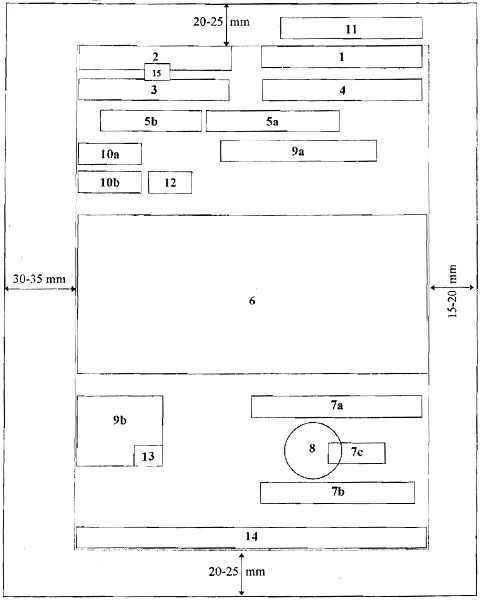 Ghi chú:Phụ lục IIISƠ ĐỒ BỐ TRÍ CÁC THÀNH PHẦN THỂ THỨC BẢN SAO VĂN BẢN
(Trên một trang giấy khổ A4: 210 mm x 297 mm) 
(Kèm theo Thông tư số 01/2011/TT-BNV ngày 19 tháng 01 năm 2011 của Bộ Nội vụ) _________________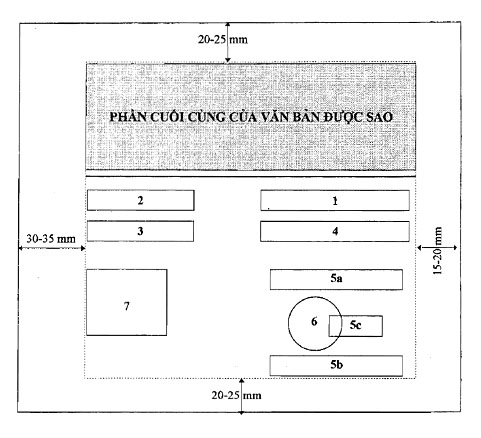 Ghi chú:Phụ lục IVMẪU CHỮ VÀ CHI TIẾT TRÌNH BÀY THỂ THỨC VĂN BẢN VÀ THỂ THỨC BẢN SAO 
(Kèm theo Thông tư số 01/2011/TT-BNV ngày 19 tháng 01 năm 2011 của Bộ Nội vụ) _______________________Ghi chú: Cỡ chữ trong cùng một văn bản tăng, giảm phải thống nhất, ví dụ: Quốc hiệu, dòng trên cỡ chữ 13, dòng dưới cỡ chữ 14; nhưng Quốc hiệu, dòng trên cỡ chữ 12, thì dòng dưới cỡ chữ 13; địa danh và ngày, tháng, năm văn bản cỡ chữ 13.Phụ lục VMẪU TRÌNH BÀY VĂN BẢN VÀ BẢN SAO VĂN BẢN 
(Kèm theo Thông tư số 01/2011/TT-BNV ngày 19 tháng 01 năm 2011 của Bộ Nội vụ) __________________Mẫu 1.1 – Nghị quyết (cá biệt)NGHỊ QUYẾT ………………….. (5) ………………….._______________THẨM QUYỀN BAN HÀNH Căn cứ 	Căn cứ	;	;QUYẾT NGHỊ:Điều 1. 	(6) 	Điều ... 	Điều ... 	Ghi chú:(1) Tên cơ quan, tổ chức chủ quản trực tiếp (nếu có).(2) Tên cơ quan, tổ chức ban hành nghị quyết.(3) Chữ viết tắt tên cơ quan, tổ chức ban hành nghị quyết.(4) Địa danh.(5) Trích yếu nội dung nghị quyết.(6) Nội dung nghị quyết.(7) Chữ viết tắt tên đơn vị soạn thảo văn bản và số lượng bản lưu (nếu cần).(8) Ký hiệu người đánh máy, nhân bản và số lượng bản phát hành (nếu cần).Mẫu 1.1.1 – Nghị quyết (cá biệt) của Thường trực HĐND NGHỊ QUYẾT………………….. (3) ………………….._________________THƯỜNG TRỰC HỘI ĐỒNG NHÂN DÂN …. (1)………….. Căn cứ Luật Tổ chức Hội đồng nhân dân và Ủy ban nhân dân ngày 26 tháng 11 năm 2003;Căn cứ 	(4) 		;QUYẾT NGHỊ:Điều 1. 	(5) 	Điều ... 	Ghi chú:(1) Tên tỉnh, thành phố trực thuộc Trung ương (tên thị xã, thành phố thuộc tỉnh; tên xã, thị trấn).(2) Địa danh(3) Trích yếu nội dung nghị quyết.(4) Các căn cứ khác để ban hành nghị quyết.(5) Nội dung nghị quyết.(6) Chức vụ của người ký, trường hợp Phó Chủ tịch được giao ký thay Chủ tịch thì ghi chữ viết tắt “KT.” vào trước chức vụ Chủ tịch, bên dưới ghi chức vụ của người ký (Phó Chủ tịch). (7) Chữ viết tắt tên đơn vị soạn thảo và số lượng bản lưu (nếu cần).(8) Ký hiệu người đánh máy, nhân bản và số lượng bản phát hành (nếu cần).Mẫu 1.1.2 – Nghị quyết của Hội đồng quản trị NGHỊ QUYẾT………………….. (5) …………………..________________HỘI ĐỒNG QUẢN TRỊ ……. (2)……  Căn cứ 	Căn cứ	;		;QUYẾT NGHỊ:Điều 1. 	(6) 	Điều ... 		./.Ghi chú:(1) Tên cơ quan, tổ chức chủ quản trực tiếp (nếu có) hoặc Công ty mẹ (nếu cần).(2) Tên cơ quan, tổ chức ban hành nghị quyết.(3) Chức viết tắt tên cơ quan, tổ chức ban hành nghị quyết.(4) Địa danh.(5) Trích yếu nội dung nghị quyết.(6) Nội dung nghị quyết.(7) Chức vụ của người ký, trường hợp Phó Chủ tịch được giao ký thay Chủ tịch thì ghi chữ viết tắt “KT.” vào trước chức vụ Chủ tịch, bên dưới ghi chức vụ của người ký (Phó Chủ tịch). (8) Chữ viết tắt tên đơn vị soạn thảo văn bản và số lượng bản lưu (nếu cần).(9) Ký hiệu người đánh máy, nhân bản và số lượng bản phát hành (nếu cần).Mẫu 1.2 – Quyết định (quy định trực tiếp) QUYẾT ĐỊNH Về việc ………………….. (6) …………………..___________________THẨM QUYỀN BAN HÀNH (7)……  Căn cứ	 (8) 	;Căn cứ	 (9)	;Xét đề nghị của 	,QUYẾT ĐỊNH:Điều 1. 	(10) 	Điều ... 		./.Ghi chú:(1) Tên cơ quan, tổ chức chủ quản trực tiếp (nếu có).(2) Tên cơ quan, tổ chức hoặc chức danh nhà nước ban hành quyết định.(3) Đối với quyết định cá biệt, không ghi năm ban hành giữa số và ký hiệu của văn bản.(4) Chữ viết tắt tên cơ quan, tổ chức hoặc chức danh nhà nước ban hành quyết định.(5) Địa danh.(6) Trích yếu nội dung quyết định.(7) Nếu thẩm quyền ban hành quyết định thuộc về người đứng đầu cơ quan, tổ chức thì ghi chức vụ của người đứng đầu (ví dụ: Bộ trưởng Bộ…., Cục trưởng Cục…., Giám đốc…, Viện trưởng Viện …., Chủ tịch…); nếu thẩm quyền ban hành quyết định thuộc về tập thể lãnh đạo hoặc cơ quan, tổ chức thì ghi tên tập thể hoặc tên cơ quan, tổ chức đó (ví dụ: Ban thường vụ…., Hội đồng…., Ủy ban nhân dân….).  (8) Nêu các căn cứ trực tiếp để ban hành quyết định (văn bản thành lập, quy định chức năng, nhiệm vụ, quyền hạn của cơ quan, tổ chức). (9) Các văn bản pháp lý liên quan trực tiếp đến vấn đề giải quyết trong nội dung quyết định.(10) Nội dung quyết định.(11) Quyền hạn, chức vụ của người ký như Bộ trưởng, Cục trưởng, Giám đốc, Viện trưởng v.v…; trường hợp ký thay mặt tập thể lãnh đạo thì ghi chữ viết tắt “TM.” vào trước tên cơ quan, tổ chức hoặc tên tập thể lãnh đạo (ví dụ: TM. Ủy ban nhân dân, TM. Ban Thường vụ, TM. Hội đồng…); trường hợp cấp phó được giao ký thay người đứng đầu cơ quan thì ghi chữ viết tắt “KT.” vào trước chức vụ của người đứng đầu, bên dưới ghi chức vụ của người ký văn bản; các trường hợp khác thực hiện theo hướng dẫn tại Khoản 1, Điều 12 của Thông tư này.(12) Chữ viết tắt tên đơn vị soạn thảo và số lượng bản lưu (nếu cần).(13) Ký hiệu người đánh máy, nhân bản và số lượng bản phát hành (nếu cần).Mẫu 1.3 – Quyết định (quy định gián tiếp) (*) QUYẾT ĐỊNH Ban hành (Phê duyệt) ………………….. (5) ………………….._____________________THẨM QUYỀN BAN HÀNH (6)  Căn cứ	 (7) 	;Căn cứ	;Xét đề nghị của 		,QUYẾT ĐỊNH:Điều 1. Ban hành (Phê duyệt) kèm theo Quyết định này …….. (5) 	Điều ... 		./.Ghi chú:(*) Mẫu này áp dụng đối với các quyết định (cá biệt) ban hành hay phê duyệt một văn bản khác như quy chế, quy định, chương trình, kế hoạch, đề án, phương án... (1) Tên cơ quan, tổ chức chủ quản trực tiếp (nếu có). (2) Tên cơ quan, tổ chức hoặc chức danh nhà nước ban hành quyết định.(3) Chữ viết tắt tên cơ quan, tổ chức hoặc chức danh nhà nước ban hành quyết định.(4) Địa danh(5) Trích yếu nội dung quyết định.(6) Nếu thẩm quyền ban hành quyết định thuộc về người đứng đầu cơ quan, tổ chức thì ghi chức vụ của người đứng đầu (ví dụ: Bộ trưởng Bộ…., Cục trưởng Cục…., Giám đốc…., Viện trưởng Viện …., Chủ tịch…); nếu thẩm quyền ban hành quyết định thuộc về tập thể lãnh đạo hoặc cơ quan, tổ chức thì ghi tên tập thể hoặc tên cơ quan, tổ chức đó (ví dụ: Ban thường vụ…., Hội đồng…., Ủy ban nhân dân….).  (7) Nêu các căn cứ trực tiếp để ban hành quyết định (như ghi chú ở mẫu 1.2). (8) Quyền hạn, chức vụ của người ký như Bộ trưởng, Cục trưởng, Giám đốc, Viện trưởng v.v…; trường hợp ký thay mặt tập thể lãnh đạo thì ghi chữ viết tắt “TM.” vào trước tên cơ quan, tổ chức hoặc tên tập thể lãnh đạo (ví dụ: TM. Ủy ban nhân dân, TM. Ban Thường vụ, TM. Hội đồng…); trường hợp cấp phó được giao ký thay người đứng đầu cơ quan thì ghi chữ viết tắt “KT.” vào trước chức vụ của người đứng đầu, bên dưới ghi chức vụ của người ký văn bản; các trường hợp khác thực hiện theo hướng dẫn tại Khoản 1, Điều 12 của Thông tư này.(9) Chữ viết tắt tên đơn vị soạn thảo và số lượng bản lưu (nếu cần).(10) Ký hiệu người đánh máy, nhân bản và số lượng bản phát hành (nếu cần).Mẫu văn bản (ban hành kèm theo quyết định) (*) TÊN LOẠI VĂN BẢN ………………….. (1) …………………..
(Ban hành kèm theo Quyết định số ……/QĐ-……. ngày ….. tháng ….. năm 20…… của …….) _______________Chương IQUY ĐỊNH CHUNGĐiều 1.		Điều 2.			,Chương …………………………………………Điều ...			;Chương …………………………………………Điều ...			;Điều ...			/.Ghi chú:(*) Mẫu này áp dụng đối với các văn bản được ban hành kèm theo quyết định (cá biệt), bố cục có thể bao gồm chương, mục, điều, khoản, điểm.  (1) Trích yếu nội dung của văn bản.Mẫu 1.4 – Văn bản có tên loại khác (*)TÊN LOẠI VĂN BẢN (6) ………….. (7)………………  _________________	 (8) 		./.Ghi chú:* Mẫu này áp dụng chung đối với đa số các hình thức văn bản hành chính có ghi tên loại cụ thể như: chỉ thị (cá biệt), tờ trình, thông báo, chương trình, kế hoạch, đề án, báo cáo, quy định v.v… Riêng đối với tờ trình có thể thêm thành phần “kính gửi” ở vị trí 9a. (1) Tên cơ quan, tổ chức chủ quản trực tiếp (nếu có). (2) Tên cơ quan, tổ chức hoặc chức danh nhà nước ban hành văn bản.(3) Chữ viết tắt tên loại văn bản.(4) Chữ viết tắt tên cơ quan, tổ chức hoặc chức danh nhà nước ban hành văn bản.(5) Địa danh.(6) Tên loại văn bản: chỉ thị (cá biệt), tờ trình, thông báo, chương trình, kế hoạch, đề án, phương án, báo cáo .v.v…(7) Trích yếu nội dung văn bản.  (8) Nội dung văn bản. (9) Ghi quyền hạn, chức vụ của người ký như Bộ trưởng, Cục trưởng, Giám đốc, Viện trưởng v.v…; trường hợp ký thay mặt tập thể lãnh đạo thì ghi chữ viết tắt “TM.” vào trước tên cơ quan, tổ chức hoặc tên tập thể lãnh đạo (ví dụ: TM. Ủy ban nhân dân, TM. Ban Thường vụ, TM. Hội đồng…); nếu người ký văn bản là cấp phó của người đứng đầu cơ quan thì ghi chữ viết tắt “KT.” vào trước chức vụ của người đứng đầu, bên dưới ghi chức vụ của người ký văn bản; các trường hợp khác thực hiện theo hướng dẫn tại Khoản 1, Điều 12 của Thông tư này.(10) Chữ viết tắt tên đơn vị soạn thảo và số lượng bản lưu (nếu cần).(11) Ký hiệu người đánh máy, nhân bản và số lượng bản phát hành (nếu cần).Mẫu 1.5 – Công văn           	 (7) 		./.Ghi chú:(1) Tên cơ quan, tổ chức chủ quản trực tiếp (nếu có). (2) Tên cơ quan, tổ chức hoặc chức danh nhà nước ban hành công văn.(3) Chữ viết tắt tên cơ quan, tổ chức hoặc chức danh nhà nước ban hành công văn.(4) Chữ viết tắt tên đơn vị (Vụ, phòng, ban, tổ, bộ phận chức năng) soạn thảo công văn.(5) Địa danh.(6) Trích yếu nội dung công văn.(7) Nội dung công văn. (8) Ghi quyền hạn, chức vụ của người ký như Bộ trưởng, Cục trưởng, Giám đốc, Viện trưởng v.v…; trường hợp ký thay mặt tập thể lãnh đạo thì ghi chữ viết tắt  “TM” trước tên cơ quan, tổ chức hoặc tên tập thể lãnh đạo, ví dụ: TM. Ủy ban nhân dân, TM. Ban Thường vụ, TM. Hội đồng…; nếu người ký công văn là cấp phó của người đứng đầu cơ quan, tổ chức thì ghi chữ viết tắt “KT” vào trước chức vụ của người đứng đầu, bên dưới ghi chức vụ của người ký công văn; các trường hợp khác thực hiện theo hướng dẫn tại Khoản 1, Điều 12 của Thông tư này.(9) Chữ viết tắt tên đơn vị soạn thảo và số lượng bản lưu (nếu cần).(10) Ký hiệu người đánh máy, nhân bản và số lượng bản phát hành (nếu cần).(11) Địa chỉ cơ quan, tổ chức; số điện thoại, số Telex, số Fax; địa chỉ E-Mail; Website (nếu cần).* Nếu nơi nhận (kính gửi) là những chức danh, chức vụ cao cấp của Nhà nước, thì phần nơi nhận không ghi “như trên” mà ghi trực tiếp những chức danh, chức vụ ấy vào.Mẫu 1.6 – Quyết định (cá biệt) của Thường trực Hội đồng nhân dân QUYẾT ĐỊNH Về………………….. (4) …………………..__________________THƯỜNG TRỰC HỘI ĐỒNG NHÂN DÂN …. (1)………….. Căn cứ Luật Tổ chức Hội đồng nhân dân và Ủy ban nhân dân ngày 26 tháng 11 năm 2003;	(5) 	;	;QUYẾT ĐỊNH:Điều 1. 	(6) 	Điều ... 		./.Ghi chú:(1) Tên tỉnh, thành phố trực thuộc Trung ương; huyện, quận, thị xã, thành phố thuộc tỉnh; xã, thị trấn. (2) Số thứ tự đăng ký quyết định của Hội đồng nhân dân.(3) Địa danh(4) Trích yếu nội dung quyết định.(5) Các căn cứ khác áp dụng để ban hành quyết định.(6) Nội dung quyết định.(7) Thẩm quyền ký văn bản. (8) Nếu Phó Chủ tịch ký thì ghi:KT. CHỦ TỊCH
PHÓ CHỦ TỊCHNếu Ủy viên Thường trực ký thì ghi: KT. CHỦ TỊCH
ỦY VIÊN THƯỜNG TRỰC(9) Chữ viết tắt tên đơn vị soạn thảo và số lượng bản lưu (nếu cần).(10) Ký hiệu người đánh máy, nhân bản và số lượng bản phát hành (nếu cần).Mẫu 1.7 – Văn bản có tên loại của các Ban Hội đồng nhân dân TÊN LOẠI VĂN BẢN………………….. (5) ………………….._________________	(6) 		;	;Ghi chú:(1) Tên tỉnh, thành phố trực thuộc Trung ương; huyện, quận, thị xã, thành phố thuộc tỉnh; xã, phường, thị trấn. (2) Số thứ tự đăng ký văn bản của Hội đồng nhân dân.(3) Chữ viết tắt tên loại văn bản.(4) Địa danh.(5) Trích yếu nội dung văn bản.(6) Nội dung văn bản.(7) Nếu Phó Trưởng ban ký thì ghi: KT. TRƯỞNG BAN
PHÓ TRƯỞNG BAN(8) Chữ viết tắt tên Ban soạn thảo và số lượng bản lưu (nếu cần).(9) Ký hiệu người đánh máy, nhân bản và số lượng bản phát hành (nếu cần). (Mẫu này dùng chung cho tất cả các loại văn bản có tên loại do các Ban của Hội đồng nhân dân ban hành). Mẫu 1.8 – Văn bản có tên loại của Đoàn Đại biểu Quốc hội TÊN LOẠI VĂN BẢN………………….. (4) …………………..________________	(5) 		;	./.Ghi chú:(1) Tên tỉnh, thành phố trực thuộc Trung ương; (2) Chữ viết tắt tên loại văn bản.(3) Địa danh(4) Trích yếu nội dung văn bản.(5) Nội dung văn bản.(6) Thẩm quyền ký văn bản. Nếu Trưởng Đoàn ký với thẩm quyền riêng thì không có dòng quyền hạn. (7) Nếu Phó Trưởng đoàn ký thì ghi: KT. TRƯỞNG ĐOÀN
PHÓ TRƯỞNG ĐOÀN(8) Chữ viết tắt tên đơn vị soạn thảo và số lượng bản lưu (nếu cần).(9) Ký hiệu người đánh máy, số lượng bản phát hành (nếu cần). (Mẫu này dùng chung cho tất cả các loại văn bản có tên loại của Đoàn Đại biểu Quốc hội). Mẫu 1.9 – Công điệnCÔNG ĐIỆN………….. (5)……………… ____________………….. (6) điện	(8) 		./.Ghi chú:(1) Tên cơ quan, tổ chức chủ quản trực tiếp (nếu có). (2) Tên cơ quan, tổ chức hoặc chức danh nhà nước ban hành công điện.(3) Chữ viết tắt tên cơ quan, tổ chức hoặc chức danh nhà nước ban hành công điện.(4) Địa danh.(5) Trích yếu nội dung điện.  (6) Tên cơ quan, tổ chức hoặc chức danh của người đứng đầu.(7) Tên cơ quan, tổ chức nhận điện(8) Nội dung điện. (9) Chữ viết tắt tên đơn vị soạn thảo và số lượng bản lưu (nếu cần).(10) Ký hiệu người đánh máy, nhân bản và số lượng bản phát hành (nếu cần). Mẫu 1.10 – Giấy mời GIẤY MỜI………..………..……….. (5)…………………….……… _________________	(2) 	trân trọng kính mời:	Ông (bà) 	(6) 	Tới dự 	(7) 	Thời gian:		Địa điểm 			./.Ghi chú:(1) Tên cơ quan, tổ chức chủ quản trực tiếp (nếu có). (2) Tên cơ quan, tổ chức ban hành giấy mời.(3) Chữ viết tắt tên cơ quan, tổ chức ban hành giấy mời.(4) Địa danh.(5) Trích yếu nội dung cuộc họp.  (6) Tên cơ quan, tổ chức hoặc họ và tên, chức vụ, đơn vị công tác của người được mời.(7) Tên (nội dung) của cuộc họp, hội thảo, hội nghị v.v… (8) Chữ viết tắt tên đơn vị soạn thảo và số lượng bản lưu (nếu cần).(9) Ký hiệu người đánh máy, nhân bản và số lượng bản phát hành (nếu cần). Mẫu 1.11 – Giấy giới thiệu GIẤY GIỚI THIỆU_______________	(2) 	trân trọng giới thiệu:	Ông (bà) 	(5) 	Chức vụ:		Được cử đến:	(6) 	Về việc:		Đề nghị Quý cơ quan tạo điều kiện để ông (bà) có tên ở trên hoàn thành nhiệm vụ.Giấy này có giá trị đến hết ngày	./. Ghi chú:(1) Tên cơ quan, tổ chức chủ quản trực tiếp (nếu có). (2) Tên cơ quan, tổ chức ban hành văn bản (cấp giấy giới thiệu).(3) Chữ viết tắt tên cơ quan, tổ chức ban hành văn bản.(4) Địa danh.(5) Họ và tên, chức vụ và đơn vị công tác của người được giới thiệu.(6) Tên cơ quan, tổ chức được giới thiệu tới làm việc.Mẫu 1.12 – Biên bảnBIÊN BẢN …………….….……… (4) …………………….. _______________Thời gian bắt đầu	Địa điểm	Thành phần tham dự	Chủ trì (chủ tọa):		Thư ký (người ghi biên bản):		Nội dung (theo diễn biến cuộc họp/hội nghị/hội thảo):Cuộc họp (hội nghị, hội thảo) kết thúc vào ….. giờ ….., ngày …. tháng ….. năm …… ./.Ghi chú:(1) Tên cơ quan, tổ chức chủ quản trực tiếp (nếu có). (2) Tên cơ quan, tổ chức ban hành văn bản.(3) Chữ viết tắt tên cơ quan, tổ chức ban hành văn bản.(4) Tên cuộc họp hoặc hội nghị, hội thảo. (5) Ghi chức vụ chính quyền (nếu cần).Mẫu 1.13 – Giấy biên nhận GIẤY BIÊN NHẬNHồ sơ….____________Họ và tên:	(5) 	Chức vụ, đơn vị công tác:		Đã tiếp nhận hồ sơ của:Ông (bà): 	(6) 		bao gồm:1.		2. 	(7) 	3.			./.Ghi chú:(1) Tên cơ quan, tổ chức chủ quản trực tiếp (nếu có). (2) Tên cơ quan, tổ chức cấp giấy biên nhận hồ sơ.(3) Chữ viết tắt tên cơ quan, tổ chức cấp giấy biên nhận hồ sơ.(4) Địa danh.(5) Họ và tên, chức vụ và đơn vị công tác của người tiếp nhận hồ sơ.(6) Họ và tên, nơi công tác hoặc giấy tờ tùy thân của người nộp hồ sơ.(7) Liệt kê đầy đủ, cụ thể các văn bản, giấy tờ, tài liệu có trong hồ sơ.(8) Tên người hoặc cơ quan gửi hồ sơ.Mẫu 1.14 – Giấy chứng nhận GIẤY CHỨNG NHẬN …………..……………… _______________	(2) 	chứng nhận: 	(5) 		./.Ghi chú:(1) Tên cơ quan, tổ chức chủ quản trực tiếp (nếu có). (2) Tên cơ quan, tổ chức cấp giấy chứng nhận.(3) Chữ viết tắt tên cơ quan, tổ chức cấp giấy chứng nhận.(4) Địa danh.(5) Nội dung chứng nhận: xác định cụ thể người, sự việc, vấn đề được chứng nhận.(6) Chữ viết tắt tên đơn vị soạn thảo và số lượng bản lưu (nếu cần).(7) Ký hiệu người đánh máy, nhân bản và số lượng bản phát hành (nếu cần). Mẫu 1.15 – Giấy đi đườngGIẤY ĐI ĐƯỜNG ____________Cấp cho ông (bà):	(5) 	Chức vụ:		Nơi được cử đến công tác:		Giấy này có giá trị hết ngày: 	- Vé người: … vé x …… đ = ……………. đ- Vé cước: … vé x ……. đ = ……………. đ- Phụ phí lấy vé bằng điện thoại: ..… vé x …… đ = ……………. đ- Phòng nghỉ: …….. … vé x …… đ = ……………. đ1. Phụ cấp đi đường:	đ2. Phụ cấp lưu trú:	đTổng cộng:	đGhi chú:(1) Tên cơ quan, tổ chức chủ quản trực tiếp (nếu có). (2) Tên cơ quan, tổ chức cấp giấy đi đường.(3) Chữ viết tắt tên cơ quan, tổ chức cấp giấy đi đường.(4) Địa danh.(5) Họ và tên, chức vụ và đơn vị công tác của người được cấp giấy.Mẫu 1.16 – Giấy nghỉ phépGIẤY NGHỈ PHÉP___________Xét Đơn xin nghỉ phép ngày	của ông (bà)		(2) …………………… cấp cho:Ông (bà):	(5)  	Chức vụ:		Nghỉ phép năm ………. trong thời gian: …………., kể từ ngày ………. đến hết ngày	
tại 	(6) 	Ghi chú:(1) Tên cơ quan, tổ chức chủ quản trực tiếp (nếu có). (2) Tên cơ quan, tổ chức cấp giấy nghỉ phép.(3) Chữ viết tắt tên cơ quan, tổ chức cấp giấy nghỉ phép.(4) Địa danh.(5) Họ và tên, chức vụ và đơn vị công tác của người được cấp giấy phép.(6) Nơi nghỉ phép.(7) Người được cấp giấy nghỉ phép.(8) Chữ viết tắt tên đơn vị soạn thảo và số lượng bản lưu (nếu cần). Mẫu 1.17 – Phiếu chuyển PHIẾU CHUYỂN …………..……………… ___________	(2) ………..có nhận được ……… (5)	 	 (6) 	Kính chuyển	(7) …………. xem xét, giải quyết./.Ghi chú:(1) Tên cơ quan, tổ chức chủ quản trực tiếp (nếu có). (2) Tên cơ quan, tổ chức ban hành phiếu chuyển.(3) Chữ viết tắt tên cơ quan, tổ chức ban hành phiếu chuyển.(4) Địa danh.(5) Nêu cụ thể: đơn, thư của cá nhân, tập thể hoặc văn bản, tài liệu của cơ quan, tổ chức nào, về vấn đề hay nội dung gì.(6) Lý do chuyển.(7) Tên cơ quan, tổ chức nhận phiếu chuyển văn bản, tài liệu.(8) Thông thường, phiếu chuyển không cần lưu nhưng phải được vào sổ đăng ký tại văn thư cơ quan, tổ chức để theo dõi, kiểm tra.Mẫu 1.18 – Phiếu gửiPHIẾU GỬI .................................._________	(2) …………………… gửi kèm theo phiếu này các văn bản, tài liệu sau:1.	(5)  	2.		Sau khi nhận được, đề nghị 	 (6)……….. gửi lại phiếu này cho		 (2)	./. Ghi chú:(1) Tên cơ quan, tổ chức chủ quản trực tiếp (nếu có). (2) Tên cơ quan, tổ chức ban hành phiếu gửi.(3) Chữ viết tắt tên cơ quan, tổ chức ban hành phiếu gửi.(4) Địa danh.(5) Liệt kê cụ thể các văn bản, tài liệu được gửi kèm theo phiếu gửi.(6) Tên cơ quan tổ chức nhận phiếu gửi và văn bản, tài liệu.(7) Phiếu gửi không cần lưu nhưng phải được gửi vào sổ đăng ký tại VT cơ quan, tổ chức để theo dõi.(8) Địa danh nơi cơ quan, tổ chức nhận phiếu gửi và văn bản, tài liệu đóng trụ sở.Mẫu 1.19 – Thư côngTÊN LOẠI THƯ CÔNG (3) …….…….. (4) …………..........…._________________.	(5) 	.			./. Ghi chú:(1) Tên cơ quan, tổ chức nơi công tác của người ban hành Thư công.(2) Địa danh.(3) Tên loại thư công (Thư chúc mừng, Thư khen, Thư thăm hỏi, Thư chia buồn). (4) Trích yếu nội dung Thư công.(5) Nội dung Thư công.(6) Logo của cơ quan, tổ chức.Chú ý: Thư công không đóng dấu của cơ quan, tổ chức.Mẫu 2.1 – Bản sao văn bản THÔNG TƯ …...............…………………_______________.			./.Ghi chú: (1) Hình thức sao: sao y bản chính, trích sao hoặc sao lục.(2) Tên cơ quan, tổ chức thực hiện sao văn bản.(3) Số bản sao.(4) Ký hiệu bản sao.(5) Chữ viết tắt tên cơ quan, tổ chức sao văn bản.(6) Địa danh.(7) Ghi quyền hạn, chức vụ của người ký bản sao.Phụ lục VIVIẾT HOA TRONG VĂN BẢN HÀNH CHÍNH 
(Kèm theo Thông tư số 01/2011/TT-BNV ngày 19 tháng 01 năm 2011 của Bộ Nội vụ) I. VIẾT HOA VÌ PHÉP ĐẶT CÂU1. Viết hoa chữ cái đầu âm tiết thứ nhất của một câu hoàn chỉnh: Sau dấu chấm câu (.); sau dấu chấm hỏi (?); sau dấu chấm than (!); sau dấu chấm lửng (…); sau dấu hai chấm (:); sau dấu hai chấm trong ngoặc kép (: “…”) và khi xuống dòng.2. Viết hoa chữ cái đầu âm tiết thứ nhất của mệnh đề sau dấu chấm phẩy (;) và dấu phẩu (,) khi xuống dòng. Ví dụ:Căn cứ Luật Tổ chức Chính phủ ngày 25 tháng 12 năm 2001;Theo đề nghị của Bộ trưởng Bộ Nội vụ và Bộ trưởng Bộ Khoa học và Công nghệ,II. VIẾT HOA DANH TỪ RIÊNG CHỈ TÊN NGƯỜI 1. Tên người Việt  a) Tên thông thường: Viết hoa chữ cái đầu tất cả các âm tiết của danh từ riêng chỉ tên người. Ví dụ:- Nguyễn Ái Quốc, Trần Phú, Giàng A Pao,  Kơ Lơng…b) Tên hiệu, tên gọi nhân vật lịch sử: Viết hoa chữ cái đầu tất cả các âm tiết. Ví dụ: Vua Hùng, Bà Triệu, Ông Gióng, Đinh Tiên Hoàng, Lý Thái Tổ, Bác Hồ, Cụ Hồ….2. Tên người nước ngoài được phiên chuyển sang tiếng Việta) Trường hợp phiên âm qua âm Hán – Việt: Viết theo quy tắc viết tên người Việt .Ví dụ: Kim Nhật Thành, Mao Trạch Đông, Thành Cát Tư Hãn…b) Trường hợp phiên âm không qua âm Hán – Việt (phiên âm trực tiếp sát cách đọc của nguyên ngữ): Viết hoa chữ cái đầu âm tiết thứ nhất trong mỗi thành tố.Ví dụ: Vla-đi-mia I-lích Lê-nin, Phri-đrích Ăng-ghen, Phi-đen Cat-xtơ-rô…III. VIẾT HOA TÊN ĐỊA LÝ1. Tên địa lý Việt  a) Tên đơn vị hành chính được cấu tạo giữa danh từ chung (tỉnh, huyện, xã…) với tên riêng của đơn vị hành chính đó: Viết hoa chữ cái đầu của các âm tiết tạo thành tên riêng và không dùng gạch nối.Ví dụ: thành phố Thái Nguyên, tỉnh Nam Định, tỉnh Đắk Lắk…; quận Hải Châu, huyện Gia Lâm, huyện Ea H’leo, thị xã Sông Công, thị trấn Cầu Giát…; phường Nguyễn Trãi, xã Ia Yeng…b) Trường hợp tên đơn vị hành chính được cấu tạo giữa danh từ chung kết hợp với chữ số, tên người, tên sự kiện lịch sử: Viết hoa cả danh từ chung chỉ đơn vị hành chính đó.Ví dụ: Quận 1, Thành phố Hồ Chí Minh, Phường Điện Biên Phủ…c) Trường hợp viết hoa đặc biệt: Thủ đô Hà Nội.d) Tên địa lý được cấu tạo giữa danh từ chung chỉ địa hình (sông, núi, hồ, biển, cửa, bến, cầu, vũng, lạch, vàm v.v…) với danh từ riêng (có một âm tiết) trở thành tên riêng của địa danh đó: Viết hoa tất cả các chữ cái tạo nên địa danh.Ví dụ: Cửa Lò, Vũng Tàu, Lạch Trường, Vàm Cỏ, Cầu Giấy….Trường hợp danh từ chung chỉ địa hình đi liền với danh từ riêng: Không viết hoa danh từ chung mà chỉ viết hoa danh từ riêng.Ví dụ: biển Cửa Lò, chợ Bến Thành, sông Vàm Cỏ, vịnh Hạ Long…đ) Tên địa lý chỉ một vùng, miền, khu vực nhất định được cấu tạo bằng từ chỉ phương hướng kết hợp với từ chỉ phương thức khác: Viết hoa chữ cái đầu của tất cả các âm tiết tạo thành tên gọi. Đối với tên địa lý chỉ vùng miền riêng được cấu tạo bằng từ chỉ phương hướng kết hợp với danh từ chỉ địa hình thì phải viết hoa các chữ cái đầu mỗi âm tiết.Ví dụ: Tây Bắc, Đông Bắc,  Kỳ, Nam Trung Bộ…2. Tên địa lý nước ngoài được phiên chuyển sang tiếng Việta) Tên địa lý đã được phiên âm sang âm Hán Việt: Viết theo quy tắc viết hoa tên địa lý Việt .Ví dụ: Bắc Kinh, Bình Nhưỡng, Pháp, Anh, Mỹ, Thụy Sĩ, Tây Ban Nha…b) Tên địa lý phiên âm không qua âm Hán Việt (phiên âm trực tiếp sát cách đọc của nguyên ngữ): Viết hoa theo quy tắc viết hoa tên người nước ngoài quy định tại Điểm b, Khoản 2, Mục II. Ví dụ: Mát-xcơ-va, Men-bơn, Sing-ga-po, Cô-pen-ha-ghen, Béc-lin…IV. VIẾT HOA TÊN CƠ QUAN, TỔ CHỨC1. Tên cơ quan, tổ chức của Việt Nam Viết hoa chữ cái đầu của các từ, cụm từ chỉ loại hình cơ quan, tổ chức; chức năng, lĩnh vực hoạt động của cơ quan, tổ chức.Ví dụ:- Ban Chỉ đạo trung ương về Phòng chống tham nhũng; Ban Quản lý dự án Đê điều…- Ủy ban Thường vụ Quốc hội; Ủy ban Đối ngoại của Quốc hội; Ủy ban Trung ương Mặt trận Tổ quốc Việt Nam; Ủy ban về Các vấn đề xã hội của Quốc hội; Ủy ban Nhà nước về Người Việt Nam ở nước ngoài;- Văn phòng Chủ tịch nước; Văn phòng Quốc hội; Văn phòng Ủy ban nhân dân tỉnh  Định…- Bộ Tài nguyên và Môi trường; Bộ Khoa học và Công nghệ; Bộ Nông nghiệp và Phát triển nông thôn; Bộ Công thương; Bộ Văn hóa, Thể thao và Du lịch; Bộ Thông tin và Truyền thông…- Tổng cục Thuế; Tổng cục Hải quan; Cục Kiểm tra văn bản quy phạm pháp luật; Cục Khảo thí và Kiểm định chất lượng giáo dục…- Tổng công ty Bảo hiểm Việt ; Tổng công ty Hàng hải Việt ; Tổng công ty Hàng không Việt …- Tập đoàn Dầu khí Việt ; Tập đoàn Công nghiệp Than – Khoáng sản Việt ; Ngân hàng Đầu tư và Phát triển Việt ; Ngân hàng Ngoại thương Việt ;…- Hội đồng nhân dân tỉnh Sơn La; Ủy ban nhân dân tỉnh Bắc Ninh; Ủy ban nhân dân quận Ba Đình; Ủy ban nhân dân huyện Vụ Bản;…- Sở Tài chính; Sở Tài nguyên và Môi trường; Sở Xây dựng; Sở Kế hoạch và Đầu tư; Sở Giáo dục và Đào tạo;…- Học viện Chính trị - Hành chính quốc gia Hồ Chí Minh; Trường Đại học Khoa học xã hội và Nhân văn Hà Nội; Trường Cao đẳng Nội vụ Hà Nội; Trường Đại học dân lập Văn Lang; Trường Trung học phổ thông Chu Văn An; Trường Trung học cơ sở Lê Quý Đôn; Trường Tiểu học Thành Công;…- Viện Khoa học xã hội Việt ; Viện Khoa học và Công nghệ Việt ; Viện Ứng dụng công nghệ;…- Trung tâm Nghiên cứu Giáo dục dân tộc; Trung tâm Khoa học và Công nghệ văn thư, lưu trữ; Trung tâm Triển lãm văn hóa nghệ thuật Việt Nam; Trung tâm Tư vấn Giám sát chất lượng công trình;…- Báo Thanh niên; Báo Diễn đàn doanh nghiệp; Tạp chí Tổ chức nhà nước; Tạp chí Phát triển giáo dục; Tạp chí Dân chủ và Pháp luật;…- Nhà Văn hóa huyện Gia Lâm; Nhà Xuất bản Hà Nội; Cổng Thông tin điện tử Chính phủ;…- Nhà máy Đóng tàu Sông Cấm; Nhà máy Sản xuất phụ tùng và Lắp ráp xe máy; Xí nghiệp Chế biến thủy sản đông lạnh; Xí nghiệp Đảm bảo an toàn giao thông đường sông Hà Nội; Xí nghiệp Trắc địa Bản đồ 305;…- Công ty Cổ phần Đầu tư Tư vấn và Thiết kế xây dựng; Công ty Nhựa Tiền Phong; Công ty Trách nhiệm hữu hạn Du lịch và Vận tải Đông Nam Á; Công ty Đo đạc Địa chính và Công trình;…- Hội Nhạc sĩ Việt Nam, Hội Người cao tuổi Hà Nội, Hội Chữ thập đỏ Việt Nam, Hội Nông dân Việt Nam…- Vụ Hợp tác quốc tế; Phòng Nghiên cứu khoa học; Phòng Chính sách xã hội; Hội đồng Thi tuyển viên chức; Hội đồng Sáng kiến và Cải tiến kỹ thuật;…- Trường hợp viết hoa đặc biệt:Ban Chấp hành Trung ương Đảng Cộng sản Việt ; Văn phòng Trung ương Đảng.2. Tên cơ quan, tổ chức nước ngoài a) Tên cơ quan, tổ chức nước ngoài đã dịch nghĩa: Viết hoa theo quy tắc viết tên cơ quan, tổ chức của Việt .Ví dụ: Liên hợp quốc (UN); Tổ chức Y tế thế giới (WHO); Hiệp hội Các quốc gia Đông Nam Á (ASEAN)….b) Tên cơ quan, tổ chức nước ngoài được sử dụng trong văn bản ở dạng viết tắt: Viết bằng chữ in hoa như nguyên ngữ hoặc chuyển tự La – tinh nếu nguyên ngữ không thuộc hệ La-tinh.Ví dụ: WTO; UNDP; UNESCO; SARBICA; SNG….V. VIẾT HOA CÁC TRƯỜNG HỢP KHÁC 1. Tên các huân chương, huy chương, các danh hiệu vinh dựViết hoa chữ cái đầu của các âm tiết của các thành tố tạo thành tên riêng và các từ chỉ thứ, hạng.Ví dụ: Huân chương Độc lập hạng Nhất; Huân chương Sao vàng; Huân chương Lê-nin; Huân chương Hồ Chí Minh; Huân chương Chiến công; Huân chương Kháng chiến hạng Nhì; Huy chương Chiến sĩ vẻ vang; Bằng Tổ quốc ghi công; Giải thưởng Nhà nước; Nghệ sĩ Nhân dân; Nhà giáo Ưu tú; Thầy thuốc Nhân dân; Anh hùng Lao động; Anh hùng Lực lượng vũ trang nhân dân;…2. Tên chức vụ, học vị, danh hiệuViết hoa tên chức vụ, học vị nếu đi liền với tên người cụ thể.Ví dụ:- Chủ tịch Hồ Chí Minh, Tổng thống V.V. Pu-tin, Đại tướng Võ Nguyên Giáp,…- Phó Thủ tướng, Tổng Cục trưởng, Phó Tổng Cục trưởng, Phó Cục trưởng, Tổng Giám đốc, Giám đốc, Phó Giám đốc, Chánh Văn phòng, Phó Chánh Văn phòng, Trưởng phòng, Phó Trưởng phòng, Tổng thư ký…- Giáo sư Viện sĩ Nguyên Văn H., Tiến sĩ khoa học Phạm Văn M….   3. Danh từ chung đã riêng hóaViết hoa chữ cái đầu của từ, cụm từ chỉ tên gọi đó trong trường hợp dùng trong một nhân xưng, đứng độc lập và thể hiện sự trân trọng.Ví dụ: Bác, Người (chỉ Chủ tịch Hồ Chí Minh), Đảng (chỉ Đảng Cộng sản Việt ),…4. Tên các ngày lễ, ngày kỷ niệmViết hoa chữ cái đầu của âm tiết tạo thành tên gọi ngày lễ, ngày kỷ niệm.Ví dụ: ngày Quốc khánh 2-9; ngày Quốc tế Lao động 1-5; ngày Phụ nữ Việt Nam 20-10; ngày Lưu trữ Việt Nam lần thứ Nhất,...5. Tên các sự kiện lịch sử và các triều đại Tên các sự kiện lịch sử: Viết hoa chữ cái đầu của các âm tiết tạo thành sự kiện và tên sự kiện, trong trường hợp có các con số chỉ mốc thời gian thì ghi bằng chữ và viết hoa chữ đó.Ví dụ: Phong trào Cần vương; Phong trào Xô viết Nghệ Tĩnh; Cách mạng tháng Tám; Phong trào Phụ nữ Ba đảm đang;…Tên các triều đại: Triều Lý, Triều Trần,…6. Tên các loại văn bảnViết hoa chữ cái đầu của tên loại văn bản và chữ cái đầu của âm tiết thứ nhất tạo thành tên riêng của văn bản trong trường hợp nói đến một văn bản cụ thể.Ví dụ: Nghị quyết Đại hội đại biểu toàn quốc lần thứ X của Đảng; Bộ luật Dân sự; Luật Giao dịch điện tử;…Trường hợp viện dẫn các điều, khoản, điểm của một văn bản cụ thể thì viết hoa chữ cái đầu của điều, khoản, điểmVí dụ:- Căn cứ Điều 10 Bộ luật Lao động…- Căn cứ Điểm a, Khoản 1, Điều 5 Luật Giao dịch điện tử…7. Tên các tác phẩm, sách báo, tạp chíViết hoa chữ cái đầu của âm tiết thứ nhất tạo thành tên tác phẩm, sách báoVí dụ: tác phẩm Đường kách mệnh; từ điển Bách khoa toàn thư; tạp chí Cộng sản;…8. Tên các năm âm lịch, ngày tiết, ngày tết, ngày và tháng trong năma) Tên các năm âm lịch: Viết hoa chữ cái đầu của tất cả các âm tiết tạo thành tên gọi.Ví dụ: Kỷ Tỵ, Tân Hội, Mậu Tuất, Mậu Thân….b) Tên các ngày tiết và ngày tết: Viết hoa chữ cái đầu của âm tiết thứ nhất tạo thành tên gọi.Ví dụ: tiết Lập xuân; tiết Đại hàn; tết Đoan ngọ; tết Trung thu; tết Nguyên đán;…Viết hoa chữ Tết trong trường hợp dùng để thay cho một tết cụ thể (như Tết thay cho tết Nguyên đán).c) Tên các ngày trong tuần và tháng trong năm: Viết hoa chữ cái đầu của âm tiết chỉ ngày và tháng trong trường hợp không dùng chữ số:Ví dụ: thứ Hai; thứ Tư; tháng Năm; tháng Tám;…9. Tên gọi các tôn giáo, giáo phái, ngày lễ tôn giáo- Tên gọi các tôn giáo, giáo phái: Viết hoa chữ cái đầu của các âm tiết tạo thành tên gọi.Ví dụ: đạo Cơ Đốc; đạo Tin Lành; đạo Thiên Chúa; đạo Hòa Hảo; đạo Cao Đài… hoặc chữ cái đầu của âm tiết tạo thành tên gọi như: Nho giáo; Thiên Chúa giáo; Hồi giáo;…- Tên gọi ngày lễ tôn giáo: Viết hoa chữ cái đầu của âm tiết thứ nhất tạo thành tên gọi.Ví dụ: lễ Phục sinh; lễ Phật đản;….BỘ NỘI VỤ
______Số: 01/2011/TT-BNVCỘNG HÒA XÃ HỘI CHỦ NGHĨA VIỆT 
Độc lập - Tự do - Hạnh phúc 
_______________BỘ NỘI VỤ
______Số: 01/2011/TT-BNVHà Nội, ngày 19 tháng 01 năm 2011BỘ GIAO THÔNG VẬN TẢI
________TẬP ĐOÀN ĐIỆN LỰC VIỆT 
_____________HỘI ĐỒNG NHÂN DÂN
TỈNH NGHỆ AN
___________ỦY BAN NHÂN DÂN
TỈNH THÁI NGUYÊN
__________UBND TỈNH QUẢNG BÌNH
SỞ NỘI VỤ
_________VIỆN KHOA HỌC XÃ HỘI VN
VIỆN DÂN TỘC HỌC
_____________TM. HỘI ĐỒNG NHÂN DÂNTM. ĐOÀN ĐẠI BIỂU QUỐC HỘIKT. CHỦ TỊCH
PHÓ CHỦ TỊCHKT. BỘ TRƯỞNG
THỨ TRƯỞNGTL. BỘ TRƯỞNG
VỤ TRƯỞNG VỤ TỔ CHỨC CÁN BỘTL. CHỦ TỊCH
CHÁNH VĂN PHÒNGTM. HỘI ĐỒNG 
CHỦ TỊCH(Chữ ký, dấu của Bộ Xây dựng)BỘ TRƯỞNG BỘ XÂY DỰNG
Nguyễn Văn AKT. TRƯỞNG BAN
PHÓ TRƯỞNG BAN(Chữ ký, dấu của Bộ Xây dựng)THỨ TRƯỞNG BỘ XÂY DỰNG
Trần Văn BTM. HỘI ĐỒNG 
CHỦ TỊCH(Chữ ký, dấu của Bộ Xây dựng)THỨ TRƯỞNG
Trần Văn BKT. TRƯỞNG BAN
PHÓ TRƯỞNG BAN(Chữ ký, dấu của Bộ Xây dựng)VỤ TRƯỞNG VỤ TỔ CHỨC CÁN BỘ
Lê Văn CNơi nhận:
- Thủ tướng, các Phó Thủ tướng Chính phủ;
- Văn phòng Trung ương Đảng;
- Văn phòng Quốc hội;
- Văn phòng Chủ tịch nước;
- Các Bộ, cơ quan ngang Bộ, cơ quan thuộc Chính phủ;
-  HĐND, UBND các tỉnh, thành phố trực thuộc TW;
- Viện Kiểm sát nhân dân tối cao;
- Tòa án nhân dân tối cao;
- Kiểm toán Nhà nước;
- Cơ quan Trung ương của các đoàn thể;
- Các Tập đoàn kinh tế, Tổng công ty nhà nước (91);
- Cục Văn thư và Lưu trữ Nhà nước (10b);
- Cục Kiểm tra văn bản QPPL (Bộ Tư pháp);
- Công báo;
- BNV: Bộ trưởng, các Thứ trưởng, các đơn vị thuộc và trực thuộc Bộ;
- VPCP: Bộ trưởng CN, các Phó CN;
- Website BNV;
- Lưu: VT, PC (BNV). 320bBỘ TRƯỞNG


(Đã ký)
Trần Văn TuấnSttTên loại văn bản hành chínhChữ viết tắt1.Nghị quyết (cá biệt) NQ2.Quyết định (cá biệt)QĐ3.Chỉ thị (cá biệt)CT4.Quy chế QC5.Quy định QyĐ6.Thông cáo TC7.Thông báo TB8.Hướng dẫn HD9.Chương trình CTr10.Kế hoạch KH11.Phương án PA12.Đề án ĐA13.Dự án DA14.Báo cáo BC15.Biên bản BB16.Tờ trình TTr17.Hợp đồng HĐ18.Công văn 19.Công điệnCĐ20.Bản ghi nhớ GN21.Bản cam kết CK22.Bản thỏa thuận TTh23.Giấy chứng nhận CN24.Giấy ủy quyền UQ25.Giấy mời GM26.Giấy giới thiệu GT27.Giấy nghỉ phép NP28.Giấy đi đường ĐĐ29.Giấy biên nhận hồ sơ BN30.Phiếu gửi PG31.Phiếu chuyển PC32.Thư công Bản sao văn bản 1.Bản sao y bản chínhSY2.Bản trích sao TS3.Bản sao lục SLÔ số:Thành phần thể thức văn bản 1:Quốc hiệu2:Tên cơ quan, tổ chức ban hành văn bản 3:Số, ký hiệu của văn bản 4:Địa danh và ngày, tháng, năm ban hành văn bản 5a:Tên loại và trích yếu nội dung văn bản 5b:Trích yếu nội dung công văn 6:Nội dung văn bản 7a, 7b, 7c:Quyền hạn, chức vụ, họ tên và chữ ký của người có thẩm quyền 8:Dấu của cơ quan, tổ chức 9a, 9b:Nơi nhận 10a:Dấu chỉ mức độ mật 10b:Dấu chỉ mức độ khẩn 11:Dấu thu hồi và chỉ dẫn về phạm vi lưu hành12:Chỉ dẫn về dự thảo văn bản 13:Ký hiệu người đánh máy và số lượng bản phát hành 14:Địa chỉ cơ quan, tổ chức; địa chỉ E-Mail; địa chỉ Website; số điện thoại, số Telex, số Fax15:Logo (in chìm dưới tên cơ quan, tổ chức ban hành văn bản) Ô số:Thành phần thể thức bản sao 1:Hình thức sao: “sao y bản chính”, “trích sao” hoặc “sao lục”2:Tên cơ quan, tổ chức sao văn bản 3:Số, ký hiệu bản sao4:Địa danh và ngày, tháng, năm sao5a, 5b, 5c:Chức vụ, họ tên và chữ ký của người có thẩm quyền 6:Dấu của cơ quan, tổ chức 7:Nơi nhậnSttThành phần thể thức và chi tiết trình bàyLoại chữCỡ chữKiểu chữVí dụ minh họaVí dụ minh họaVí dụ minh họaVí dụ minh họaVí dụ minh họaSttThành phần thể thức và chi tiết trình bàyLoại chữCỡ chữKiểu chữPhông chữ Times New RomanPhông chữ Times New RomanPhông chữ Times New RomanPhông chữ Times New RomanCỡ chữ(1)(2)(3)(4)(5)(6)(6)(6)(6)(7)1Quốc hiệu- Dòng trênIn hoa 12-13Đứng, đậmCỘNG HÒA XÃ HỘI CHỦ NGHĨA VIỆT  CỘNG HÒA XÃ HỘI CHỦ NGHĨA VIỆT  CỘNG HÒA XÃ HỘI CHỦ NGHĨA VIỆT  CỘNG HÒA XÃ HỘI CHỦ NGHĨA VIỆT  12- Dòng dướiIn thường13-14Đứng, đậmĐộc lập – Tự do – Hạnh phúcĐộc lập – Tự do – Hạnh phúcĐộc lập – Tự do – Hạnh phúcĐộc lập – Tự do – Hạnh phúc13- Dòng kẻ bên dưới ________________________________________________________________________2Tên cơ quan, tổ chức - Tên cơ quan, tổ chức chủ quản cấp trên trực tiếp In hoa 12-13Đứng BỘ TÀI CHÍNHBỘ TÀI CHÍNHBỘ TÀI CHÍNHBỘ TÀI CHÍNH12- Tên cơ quan, tổ chứcIn hoa 12-13Đứng, đậmCỤC QUẢN LÝ GIÁCỤC QUẢN LÝ GIÁCỤC QUẢN LÝ GIÁCỤC QUẢN LÝ GIÁ12- Dòng kẻ bên dưới____________________________________________________3Số, ký hiệu của văn bản In thường 13ĐứngSố: 15/QĐ-BNV; Số: 05/BKHCN-VP; Số: 12/UBND-VX Số: 15/QĐ-BNV; Số: 05/BKHCN-VP; Số: 12/UBND-VX Số: 15/QĐ-BNV; Số: 05/BKHCN-VP; Số: 12/UBND-VX Số: 15/QĐ-BNV; Số: 05/BKHCN-VP; Số: 12/UBND-VX 134Địa danh và ngày, tháng, năm ban hành văn bản In thường 13-14NghiêngHà Nội, ngày 05 tháng 02 năm 2009
Thành phố Hồ Chí Minh, ngày 29 tháng 6 năm 2009Hà Nội, ngày 05 tháng 02 năm 2009
Thành phố Hồ Chí Minh, ngày 29 tháng 6 năm 2009Hà Nội, ngày 05 tháng 02 năm 2009
Thành phố Hồ Chí Minh, ngày 29 tháng 6 năm 2009Hà Nội, ngày 05 tháng 02 năm 2009
Thành phố Hồ Chí Minh, ngày 29 tháng 6 năm 2009135Tên loại và trích yếu nội dung aĐối với văn bản có tên loại- Tên loại văn bản In hoa 14Đứng, đậmCHỈ THỊCHỈ THỊCHỈ THỊCHỈ THỊ14- Trích yếu nội dung In thường 14Đứng, đậmVề công tác phòng, chống lụt bãoVề công tác phòng, chống lụt bãoVề công tác phòng, chống lụt bãoVề công tác phòng, chống lụt bão14- Dòng kẻ bên dưới____________________________________________________________________bĐối với công văn Trích yếu nội dung In thường 12-13ĐứngV/v nâng bậc lương năm 2009 V/v nâng bậc lương năm 2009 V/v nâng bậc lương năm 2009 V/v nâng bậc lương năm 2009 136Nội dung văn bản In thường 13-14ĐứngTrong công tác chỉ đạo…Trong công tác chỉ đạo…Trong công tác chỉ đạo…Trong công tác chỉ đạo…14aGồm phần, chương mục, điều, khoản, điểm, tiết, tiểu tiết - Từ “phần”, “chương” và số thứ tự của phần, chương In thường 14Đứng, đậmPhần IPhần IPhần IChương I14- Tiêu đề của phần, chương In hoa 13-14Đứng, đậmQUY ĐỊNH CHUNGQUY ĐỊNH CHUNGQUY ĐỊNH CHUNGQUY ĐỊNH CHUNG14- Từ “mục” và số thứ tựIn thường 14Đứng, đậmMục 1Mục 1Mục 1Mục 114- Tiêu đề của mụcIn hoa 12-13Đứng, đậmGIẢI THÍCH LUẬT, PHÁP LỆNHGIẢI THÍCH LUẬT, PHÁP LỆNHGIẢI THÍCH LUẬT, PHÁP LỆNHGIẢI THÍCH LUẬT, PHÁP LỆNH13- Điều In thường 13-14Đứng, đậmĐiều 1. Bản sao văn bản Điều 1. Bản sao văn bản Điều 1. Bản sao văn bản Điều 1. Bản sao văn bản 14- Khoản In thường 13-14Đứng1. Các hình thức… 1. Các hình thức… 1. Các hình thức… 1. Các hình thức… 14- Điểm In thường 13-14Đứnga) Đối với … a) Đối với … a) Đối với … a) Đối với … 14- Tiết In thường 13-14Đứng- - - - 14- Tiểu tiết In thường 13-14Đứng+ + + + 14bGồm phần, mục, khoản, điểm, tiết, tiểu tiết- Từ “phần” và số thứ tự In thường 14Đứng, đậmPhần IPhần IPhần IPhần I14- Tiêu đề của phần In hoa 13-14Đứng, đậmTÌNH HÌNH THỰC HIỆN NHIỆM VỤ…TÌNH HÌNH THỰC HIỆN NHIỆM VỤ…TÌNH HÌNH THỰC HIỆN NHIỆM VỤ…TÌNH HÌNH THỰC HIỆN NHIỆM VỤ…14- Số thứ tự và tiêu đề của mục In hoa 13-14Đứng, đậmI. NHỮNG KẾT QUẢ...I. NHỮNG KẾT QUẢ...I. NHỮNG KẾT QUẢ...I. NHỮNG KẾT QUẢ...14- Khoản:Trường hợp có tiêu đề In thường 13-14Đứng, đậm1. Phạm vi và đối tượng áp dụng 1. Phạm vi và đối tượng áp dụng 1. Phạm vi và đối tượng áp dụng 1. Phạm vi và đối tượng áp dụng 14Trường hợp không có tiêu đềIn thường 13-14Đứng1. Thông tư này có hiệu lực thi hành sau 15 ngày kể…1. Thông tư này có hiệu lực thi hành sau 15 ngày kể…1. Thông tư này có hiệu lực thi hành sau 15 ngày kể…1. Thông tư này có hiệu lực thi hành sau 15 ngày kể…14- Điểm In thường 13-14Đứnga) Đối với ….a) Đối với ….a) Đối với ….a) Đối với ….14- Tiết Đứng- - - - 14- Tiểu tiết Đứng+ + + + 147Chức vụ, họ tên của người ký- Quyền hạn của người kýIn hoa 13-14Đứng, đậmTM. ỦY BAN NHÂN DÂN TM. ỦY BAN NHÂN DÂN KT. BỘ TRƯỞNG KT. BỘ TRƯỞNG 14- Chức vụ của người kýIn hoa 13-14Đứng, đậmCHỦ TỊCHCHỦ TỊCHTHỨ TRƯỞNG THỨ TRƯỞNG 14- Họ tên của người kýIn thường 13-14Đứng, đậmNguyễn Văn ANguyễn Văn ATrần Văn BTrần Văn B148Nơi nhậnaTừ “kính gửi” và tên cơ quan, tổ chức, cá nhân In thường 14Đứng14- Gửi một nơi Kính gửi: Bộ Công Thương Kính gửi: Bộ Công Thương Kính gửi: Bộ Công Thương Kính gửi: Bộ Công Thương 14- Gửi nhiều nơi 14bTừ “nơi nhận” và tên cơ quan, tổ chức, cá nhân - Từ “nơi nhận”In thường 12Nghiêng, đậm Nơi nhận:Nơi nhận: (đối với công văn) Nơi nhận: (đối với công văn) Nơi nhận: (đối với công văn) 12- Tên cơ quan, tổ chức, cá nhân nhận văn bản, bản saoIn thường 11Đứng- Các Bộ, cơ quan ngang Bộ, …;
- ……..;
- Lưu: VT, TCCB.- Như trên;
- ……..;
- Lưu: VT, NVĐP.- Như trên;
- ……..;
- Lưu: VT, NVĐP.- Như trên;
- ……..;
- Lưu: VT, NVĐP.119Dấu chỉ mức độ khẩn In hoa 13-14Đứng, đậm1310Chỉ dẫn về phạm vi lưu hànhIn thường 13-14Đứng, đậm1311Chỉ dẫn về dự thảo văn bản In hoa 13-14Đứng, đậm1312Ký hiệu người đánh máy, nhân bản và số lượng bảnIn thường 11ĐứngPL.(300) PL.(300) PL.(300) PL.(300) 1113Địa chỉ cơ quan, tổ chức; địa chỉ E-Mail, Website; số điện thoại, số Telex, số FaxIn thường 11-12ĐứngSố XX phố Tràng Tiền, quận Hoàn kiếm, Hà NộiĐT: (04) XXXXXXX, Fax: (04) XXXXXXXE-Mail:                   Website:Số XX phố Tràng Tiền, quận Hoàn kiếm, Hà NộiĐT: (04) XXXXXXX, Fax: (04) XXXXXXXE-Mail:                   Website:Số XX phố Tràng Tiền, quận Hoàn kiếm, Hà NộiĐT: (04) XXXXXXX, Fax: (04) XXXXXXXE-Mail:                   Website:Số XX phố Tràng Tiền, quận Hoàn kiếm, Hà NộiĐT: (04) XXXXXXX, Fax: (04) XXXXXXXE-Mail:                   Website:1114Phụ lục văn bản - Từ “phụ lục” và số thứ tự của phụ lục In thường 14Đứng, đậmPhụ lục IPhụ lục IPhụ lục IPhụ lục I14- Tiêu đề của phụ lục In hoa 13-14Đứng, đậmBẢNG CHỮ VIẾT TẮTBẢNG CHỮ VIẾT TẮTBẢNG CHỮ VIẾT TẮTBẢNG CHỮ VIẾT TẮT1415Số trang In thường 13-14Đứng2, 7, 13 2, 7, 13 2, 7, 13 2, 7, 13 1416Hình thức sao In hoa 13-14Đứng, đậmSAO Y BẢN CHÍNH, TRÍCH SAO, SAO LỤCSAO Y BẢN CHÍNH, TRÍCH SAO, SAO LỤCSAO Y BẢN CHÍNH, TRÍCH SAO, SAO LỤCSAO Y BẢN CHÍNH, TRÍCH SAO, SAO LỤC141. Mẫu trình bày văn bản hành chính1. Mẫu trình bày văn bản hành chínhMẫu 1.1- Nghị quyết (cá biệt)Mẫu 1.1.1- Nghị quyết (cá biệt) của Thường trực HĐND Mẫu 1.1.2- Nghị quyết của Hội đồng quản trị Mẫu 1.2- Quyết định (cá biệt) (quy định trực tiếp) Mẫu 1.3- Quyết định (cá biệt) (quy định gián tiếp)Mẫu 1.4- Văn bản có tên loại khác Mẫu 1.5- Công văn Mẫu 1.6- Quyết định (cá biệt) (quy định trực tiếp) của Thường trực HĐND Mẫu 1.7- Văn bản có tên loại của các Ban HĐNDMẫu 1.8- Văn bản có tên loại của Đoàn Đại biểu Quốc hội Mẫu 1.9- Công điệnMẫu 1.10- Giấy mời Mẫu 1.11- Giấy giới thiệuMẫu 1.12- Biên bảnMẫu 1.13- Giấy biên nhận hồ sơ Mẫu 1.14- Giấy chứng nhận Mẫu 1.15- Giấy đi đường Mẫu 1.16- Giấy nghỉ phép Mẫu 1.17- Phiếu chuyển Mẫu 1.18- Phiếu gửi Mẫu 1.19- Thư công 2. Mẫu trình bày bản sao văn bản 2. Mẫu trình bày bản sao văn bản Mẫu 2.1Bản sao văn bản TÊN CQ, TC CHỦ QUẢN (1)
TÊN CƠ QUAN, TỔ CHỨC (2)
__________CỘNG HÒA XÃ HỘI CHỦ NGHĨA VIỆT 
Độc lập – Tự do – Hạnh phúc
______________Số:       /NQ-….(3)...…. (4)…. , ngày ….. tháng ….. năm 20…
Nơi nhận:
- Như Điều …;
- ……..;
- Lưu: VT, …. (7) A.xx (8).QUYỀN HẠN, CHỨC VỤ CỦA NGƯỜI KÝ

(Chữ ký, dấu)

Họ và tên HỘI ĐỒNG NHÂN DÂN 
…..(1)….
__________CỘNG HÒA XÃ HỘI CHỦ NGHĨA VIỆT 
Độc lập – Tự do – Hạnh phúc
_________________Số:       /NQ-HĐND…. (2)…. , ngày ….. tháng ….. năm 20…
Nơi nhận:
- Như Điều …;
- ……..;
- Lưu: VT, …. (7). A.xx (8).TM. THƯỜNG TRỰC HĐND
CHỦ TỊCH (6)
(Chữ ký, dấu)

Họ và tên TÊN CQ, TC CHỦ QUẢN (1)
TÊN CƠ QUAN, TỔ CHỨC (2)
_________CỘNG HÒA XÃ HỘI CHỦ NGHĨA VIỆT 
Độc lập – Tự do – Hạnh phúc
_____________Số:       /NQ-….(3)…. (4)…. , ngày ….. tháng ….. năm 20…
Nơi nhận:
- Như Điều …;
- ……..;
- Lưu: VT, …. (8). A.xx (9)  TM. HỘI ĐỒNG QUẢN TRỊ 
CHỦ TỊCH (7)
(Chữ ký, dấu)

Họ và tên TÊN CQ, TC CHỦ QUẢN (1)
TÊN CƠ QUAN, TỔ CHỨC (2)
___________CỘNG HÒA XÃ HỘI CHỦ NGHĨA VIỆT 
Độc lập – Tự do – Hạnh phúc
_________________Số:    (3)     /QĐ-….(4)...…. (5)…. , ngày ….. tháng ….. năm 20…
Nơi nhận:
- Như Điều …;
- ……..;
- Lưu: VT, …. (12) A.xx (13)  QUYỀN HẠN, CHỨC VỤ CỦA NGƯỜI KÝ (11)
(Chữ ký, dấu)

Họ và tên TÊN CQ, TC CHỦ QUẢN (1)
TÊN CƠ QUAN, TỔ CHỨC (2)
___________CỘNG HÒA XÃ HỘI CHỦ NGHĨA VIỆT 
Độc lập – Tự do – Hạnh phúc
_______________Số:       /QĐ-….(3)...…. (4)…. , ngày ….. tháng ….. năm 20…
Nơi nhận:
- Như Điều …;
- ……..;
- Lưu: VT, …. (9) A.xx (10).QUYỀN HẠN, CHỨC VỤ CỦA NGƯỜI KÝ (8)
(Chữ ký, dấu)

Họ và tên TÊN CQ, TC CHỦ QUẢN
TÊN CƠ QUAN, TỔ CHỨC
______________CỘNG HÒA XÃ HỘI CHỦ NGHĨA VIỆT 
Độc lập – Tự do – Hạnh phúc
____________________QUYỀN HẠN, CHỨC VỤ CỦA NGƯỜI KÝ 
(Chữ ký, dấu)

Nguyễn Văn ATÊN CQ, TC CHỦ QUẢN (1)
TÊN CƠ QUAN, TỔ CHỨC (2)
___________CỘNG HÒA XÃ HỘI CHỦ NGHĨA VIỆT 
Độc lập – Tự do – Hạnh phúc
_________________Số:       /…. (3)  -….(4)….…. (5)…. , ngày ….. tháng ….. năm 20…Nơi nhận:
- …………;
- ……………;
- Lưu: VT, …. (10) A.xx (11).QUYỀN HẠN, CHỨC VỤ CỦA NGƯỜI KÝ (9)

(Chữ ký, dấu)

Họ và tên TÊN CQ, TC CHỦ QUẢN (1)
TÊN CƠ QUAN, TỔ CHỨC (2)
___________TÊN CQ, TC CHỦ QUẢN (1)
TÊN CƠ QUAN, TỔ CHỨC (2)
___________CỘNG HÒA XÃ HỘI CHỦ NGHĨA VIỆT 
Độc lập – Tự do – Hạnh phúc
_________________CỘNG HÒA XÃ HỘI CHỦ NGHĨA VIỆT 
Độc lập – Tự do – Hạnh phúc
_________________Số:       /…. (3)  -….(4)….V/v …….. (6) ………Số:       /…. (3)  -….(4)….V/v …….. (6) …………. (5)…. , ngày ….. tháng ….. năm 20……. (5)…. , ngày ….. tháng ….. năm 20…Kính gửi: 
- ………………………………..;
- ………………………………..;
- ………………………………..;
- ………………………………..;
- ………………………………..;
- ………………………………..;
Nơi nhận:
- Như trên;
- ……………;
- Lưu: VT, …. (9) A.xx (10)  QUYỀN HẠN, CHỨC VỤ CỦA NGƯỜI KÝ (8)

(Chữ ký, dấu)

Họ và tên Số XX phố Tràng Tiền, quận Hoàn Kiếm, Hà NộiĐT: (043) XXXXXXX, Fax: (043) XXXXXXXE-Mail:………………. Website:………………… (11) HỘI ĐỒNG NHÂN DÂN 
….. (1)….
__________CỘNG HÒA XÃ HỘI CHỦ NGHĨA VIỆT 
Độc lập – Tự do – Hạnh phúc
_________________Số: …. (2) …./QĐ-HĐND…. (3)…. , ngày ….. tháng ….. năm 20…
Nơi nhận:
- Như Điều …;
- ……………..;
- Lưu: VT, …. (9) A.xx (10)  TM. THƯỜNG TRỰC HĐND (7)  
CHỦ TỊCH (8)
(Chữ ký và dấu HĐND)

Họ và tên HỘI ĐỒNG NHÂN DÂN 
…..(1)….
___________CỘNG HÒA XÃ HỘI CHỦ NGHĨA VIỆT 
Độc lập – Tự do – Hạnh phúc
________________Số: …. (2) …./ … (3)…. -HĐND…. (4)…. , ngày ….. tháng ….. năm 20…
Nơi nhận:
- ………….…;
- ……………..;
- Lưu: VT, …. (8)….. A.xx (9).TM. BAN KINH TẾ NGÂN SÁCH 
TRƯỞNG BAN (7)  

(Chữ ký và dấu HĐND)

Họ và tên ĐOÀN ĐẠI BIỂU QUỐC HỘI 
…..(1)….
_____________CỘNG HÒA XÃ HỘI CHỦ NGHĨA VIỆT 
Độc lập – Tự do – Hạnh phúc
_____________Số: ….…./ … (2)…. -ĐĐBQH…. (3)…. , ngày ….. tháng ….. năm 20…Nơi nhận:
- ………….…;
- ……………..;
- ……………..;
- Lưu: VT, …. (8)….. A.xx (9)  TM. ĐOÀN ĐẠI BIỂU QUỐC HỘI (6)
TRƯỞNG ĐOÀN (7)
   
(Chữ ký, dấu ĐĐBQH)

Họ và tên TÊN CƠ QUAN, TC CHỦ QUẢN (1)
TÊN CƠ QUAN, TỔ CHỨC (2)
___________CỘNG HÒA XÃ HỘI CHỦ NGHĨA VIỆT 
Độc lập – Tự do – Hạnh phúc
______________Số:       /CĐ- … (3)….…. (4)…. , ngày ….. tháng ….. năm 20…- ………………………………..; (7)- ………………………………..Nơi nhận:
- …………;
- ……………;
- Lưu: VT, …. (9) A.xx (10)  QUYỀN HẠN, CHỨC VỤ CỦA NGƯỜI KÝ

(Chữ ký, dấu)

Họ và tên TÊN CƠ QUAN, TC CHỦ QUẢN (1)
TÊN CƠ QUAN, TỔ CHỨC (2)
____________CỘNG HÒA XÃ HỘI CHỦ NGHĨA VIỆT 
Độc lập – Tự do – Hạnh phúc
__________________Số:       /GM- … (3)….…. (4)…. , ngày ….. tháng ….. năm 20…
Nơi nhận:
- …………;
- ……………;
- Lưu: VT, …. (8) A.xx (9)  QUYỀN HẠN, CHỨC VỤ CỦA NGƯỜI KÝ

(Chữ ký, dấu)

Họ và tên TÊN CƠ QUAN, TC CHỦ QUẢN (1)
TÊN CƠ QUAN, TỔ CHỨC (2)
__________CỘNG HÒA XÃ HỘI CHỦ NGHĨA VIỆT 
Độc lập – Tự do – Hạnh phúc
________________Số:       /GGT- … (3)….…. (4)…. , ngày ….. tháng ….. năm 20…
Nơi nhận:
- Như trên;
- Lưu: VT. QUYỀN HẠN, CHỨC VỤ CỦA NGƯỜI KÝ

(Chữ ký, dấu)

Họ và tên TÊN CƠ QUAN, TC CHỦ QUẢN (1)
TÊN CƠ QUAN, TỔ CHỨC (2)
__________CỘNG HÒA XÃ HỘI CHỦ NGHĨA VIỆT 
Độc lập – Tự do – Hạnh phúc
______________Số:       /BB- … (3)….THƯ KÝ 
(Chữ ký)

Họ và tên CHỦ TỌA 
(Chữ ký, dấu (nếu có))
(5)
Họ và tên 
Nơi nhận:
- ……….;
- Lưu: VT, hồ sơ. TÊN CƠ QUAN, TC CHỦ QUẢN (1)
TÊN CƠ QUAN, TỔ CHỨC (2)
___________CỘNG HÒA XÃ HỘI CHỦ NGHĨA VIỆT 
Độc lập – Tự do – Hạnh phúc
_________________Số:       /GBN- …(3)….…. (4)…. , ngày ….. tháng ….. năm 20…
Nơi nhận:
- …. (8)….;
- Lưu: Hồ sơ. NGƯỜI TIẾP NHẬN

(Ký tên, đóng dấu (nếu có))

Họ và tên TÊN CƠ QUAN, TC CHỦ QUẢN (1)
TÊN CƠ QUAN, TỔ CHỨC (2)
____________CỘNG HÒA XÃ HỘI CHỦ NGHĨA VIỆT 
Độc lập – Tự do – Hạnh phúc
___________________Số:       /GCN- … (3)….…. (4)…. , ngày ….. tháng ….. năm 20…
Nơi nhận:
- …………;
- ……………;
- Lưu: VT, …. (6) A.xx (7)  QUYỀN HẠN, CHỨC VỤ CỦA NGƯỜI KÝ

(Chữ ký, dấu)

Họ và tên TÊN CƠ QUAN, TC CHỦ QUẢN (1)
TÊN CƠ QUAN, TỔ CHỨC (2)
_______________CỘNG HÒA XÃ HỘI CHỦ NGHĨA VIỆT 
Độc lập – Tự do – Hạnh phúc
________________Số:       /GĐĐ- … (3)….…. (4)…. , ngày ….. tháng ….. năm 20…QUYỀN HẠN, CHỨC VỤ CỦA NGƯỜI KÝ

(Chữ ký, dấu)

Họ và tên NƠI ĐI VÀ ĐẾNNGÀY THÁNGPHƯƠNG TIỆNĐỘ DÀI CHẶNG ĐƯỜNG (Km)THỜI GIAN Ở NƠI ĐẾNXÁC NHẬN CỦA CƠ QUAN (TỔ CHỨC) NƠI ĐI, ĐẾNĐi ………….Đến………..Đi ………….Đến………..Đi ………….Đến………..Đi ………….Đến………..Đi ………….Đến………..Đi ………….Đến………..NGƯỜI ĐI CÔNG TÁC
(Chữ ký)

Họ và tên PHỤ TRÁCH BỘ PHẬN
(Chữ ký, dấu)

Họ và tênKẾ TOÁN TRƯỞNG
(Chữ ký)

Họ và tênTÊN CƠ QUAN, TC CHỦ QUẢN (1)
TÊN CƠ QUAN, TỔ CHỨC (2)
____________CỘNG HÒA XÃ HỘI CHỦ NGHĨA VIỆT 
Độc lập – Tự do – Hạnh phúc
_______________Số:       /GNP- … (3)….…. (4)…. , ngày ….. tháng ….. năm 20…
Nơi nhận:
- …. (7)….;
- Lưu: VT, …. (8)…. QUYỀN HẠN, CHỨC VỤ CỦA NGƯỜI KÝ

(Chữ ký, dấu)

Họ và tên Xác nhận của cơ quan (tổ chức) hoặc chính quyền địa phương nơi nghỉ phép
(Chữ ký, dấu)

Họ và tênTÊN CƠ QUAN, TC CHỦ QUẢN (1)
TÊN CƠ QUAN, TỔ CHỨC (2)
_________CỘNG HÒA XÃ HỘI CHỦ NGHĨA VIỆT 
Độc lập – Tự do – Hạnh phúc
_____________Số:       /PC- … (3)….…. (4)…. , ngày ….. tháng ….. năm 20…
Nơi nhận:
- …….. (8) …..;QUYỀN HẠN, CHỨC VỤ CỦA NGƯỜI KÝ

(Chữ ký, dấu)

Họ và tên TÊN CƠ QUAN, TC CHỦ QUẢN (1)
TÊN CƠ QUAN, TỔ CHỨC (2)
_________CỘNG HÒA XÃ HỘI CHỦ NGHĨA VIỆT 
Độc lập – Tự do – Hạnh phúc
____________Số:       /PG- … (3)….…. (4)…. , ngày ….. tháng ….. năm 20…
Nơi nhận:
- …. (6)….;
-  …. (7)…..QUYỀN HẠN, CHỨC VỤ CỦA NGƯỜI KÝ

(Chữ ký, dấu)

Họ và tên …. (8)…, ngày ….. tháng ….. năm ….
Người nhận

(Chữ ký)

Họ và tênTÊN CƠ QUAN, TỔ CHỨC (1)
__________CỘNG HÒA XÃ HỘI CHỦ NGHĨA VIỆT 
Độc lập – Tự do – Hạnh phúc
______________ (6) …. (2)…. , ngày ….. tháng ….. năm 20…CHỨC VỤ CỦA NGƯỜI GỬI THƯ

(Chữ ký)

Họ và tên BỘ ……………..
______CỘNG HÒA XÃ HỘI CHỦ NGHĨA VIỆT 
Độc lập – Tự do – Hạnh phúc
_______________Số:…./20…./TT-B …….Hà Nội, ngày ….. tháng ….. năm 20…
Nơi nhận:
- …. ….;
-  ….…..;
- Lưu: VT, … A.300.BỘ TRƯỞNG 

(Chữ ký, dấu)


Nguyễn Văn A
TÊN CƠ QUAN, TỔ CHỨC (2)Số: …. (3)…../SY(4)-…. (5)….    SAO Y BẢN CHÍNH (1)……. (6)…, ngày ….. tháng ….. năm 20……
Nơi nhận:
- …. ….;
-  ….…..;
- Lưu: VT.QUYỀN HẠN, CHỨC VỤ CỦA NGƯỜI KÝ (7) 

(Chữ ký, dấu)

Nguyễn Văn A